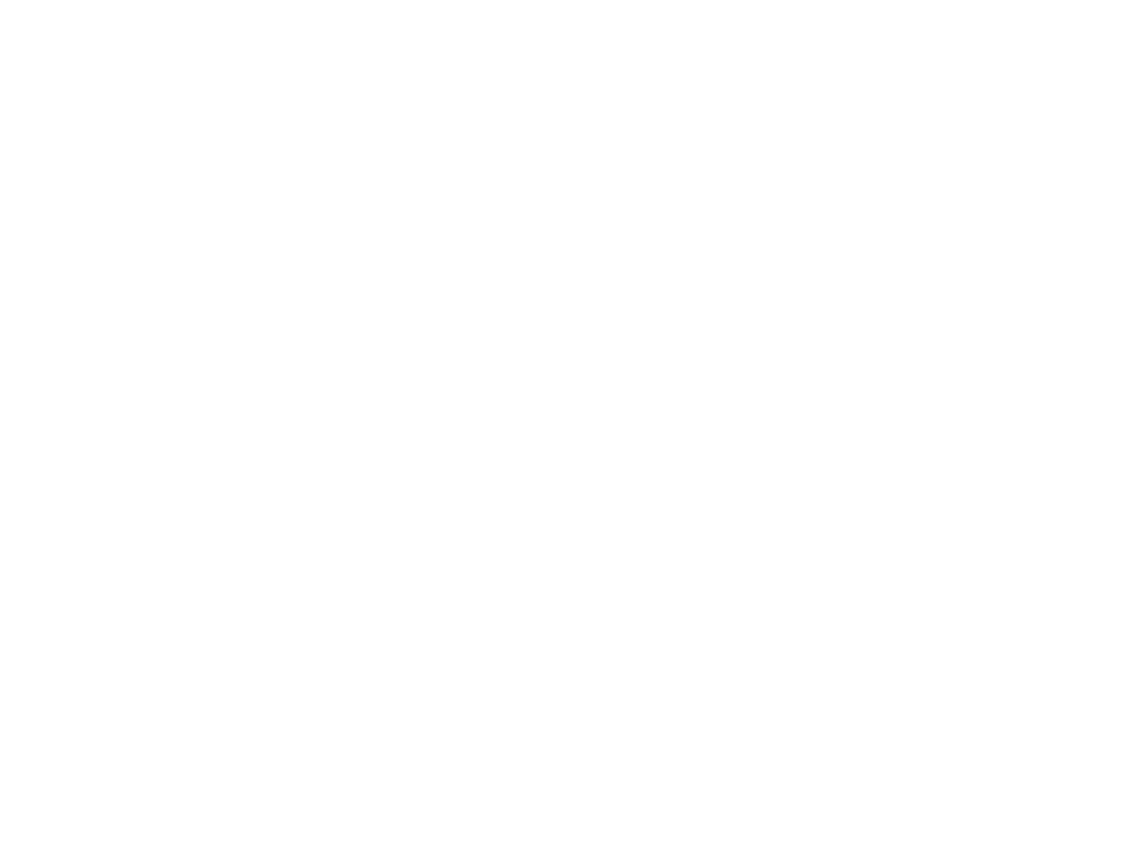 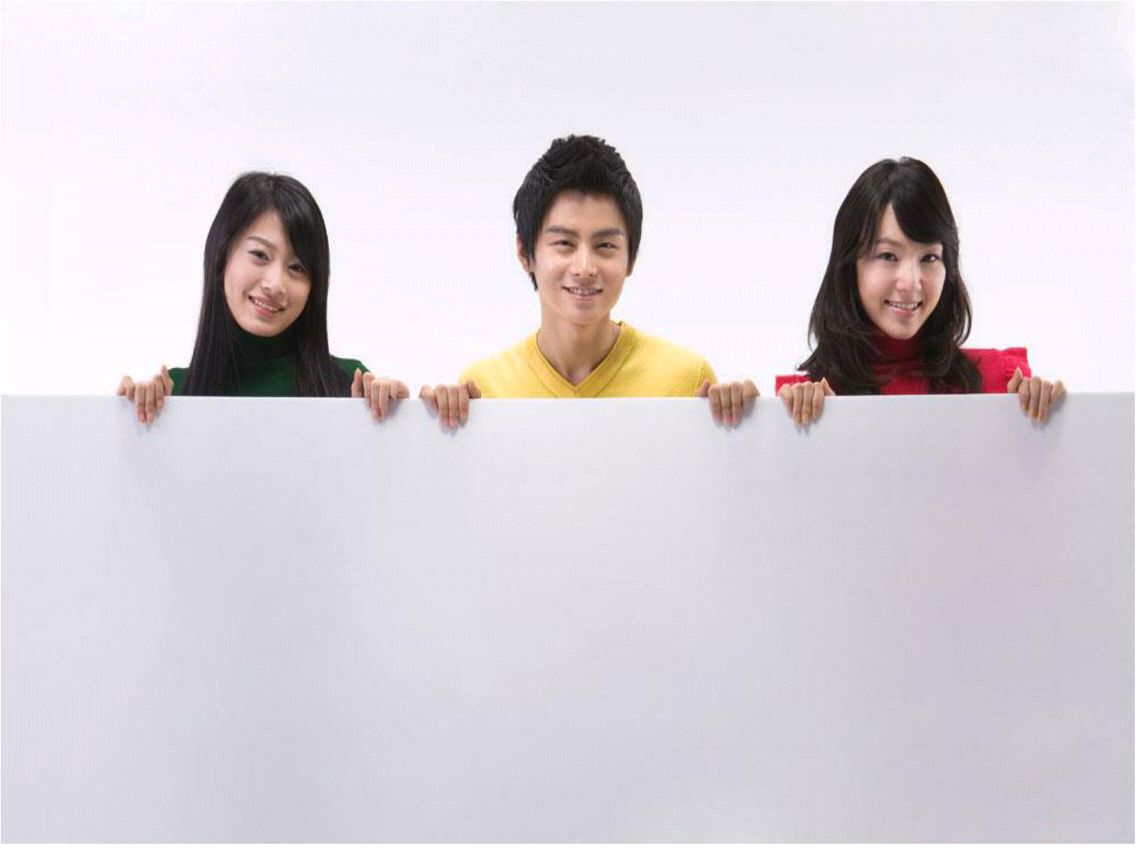 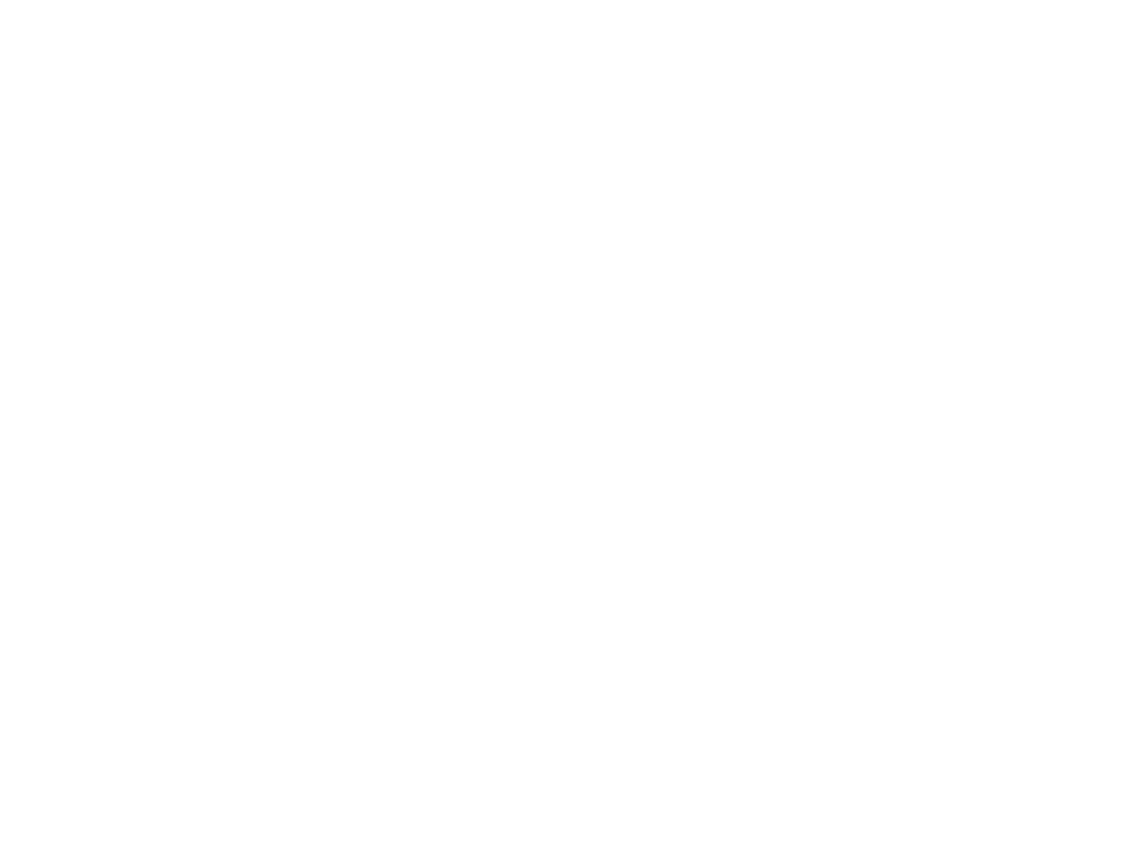 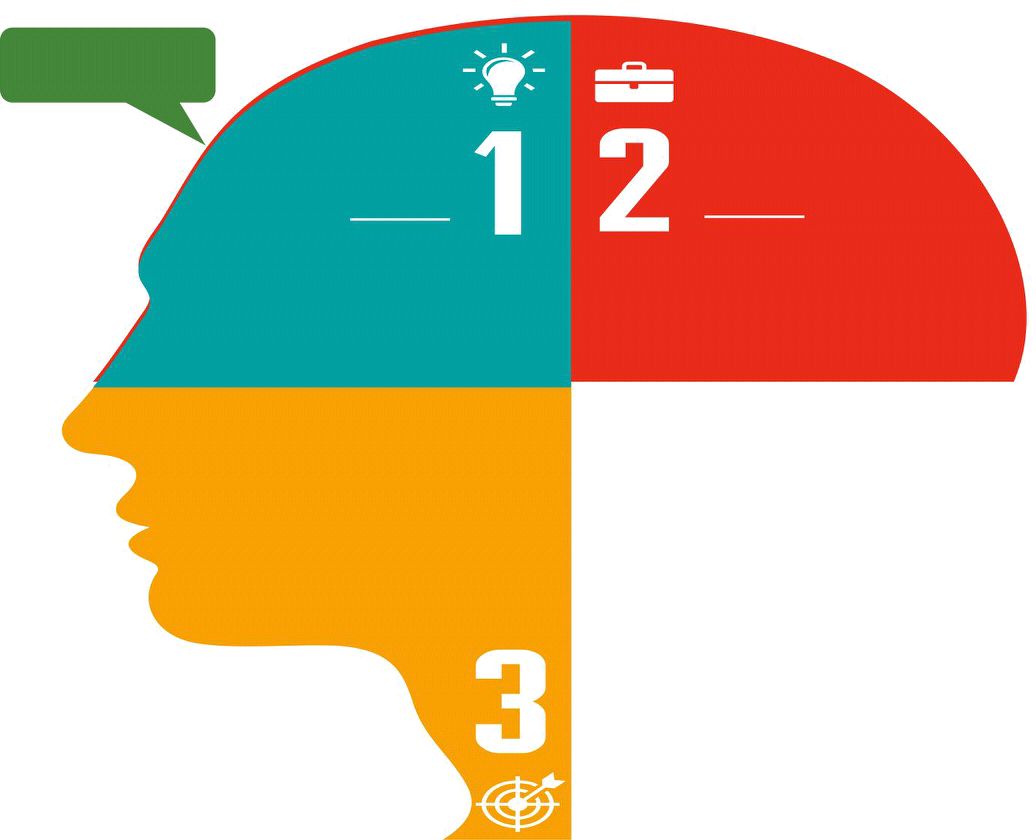 																													林敏郎																																																																																																																																																																																																							學歷																																																																																																																																							現職																																																																																																																																																																																									台中科大事經所																																																																																																																																																																																									世新大學新聞系																																																																																																																																																																																									世新廣播電視科																																																																																																																																																																																																																																				職涯發展																																																																																																																																																																																																																																				求職技巧																																																																																																																																																																																																																																				專案管理																																																																																																																																																																																																																																				活動策劃																																			新浪網行銷副理																																																																																																																																																																																																																																				媒體行銷																																		明碁逐鹿網企劃主任																																																																																																																																																																																																							專長																																																																																																																																							經歷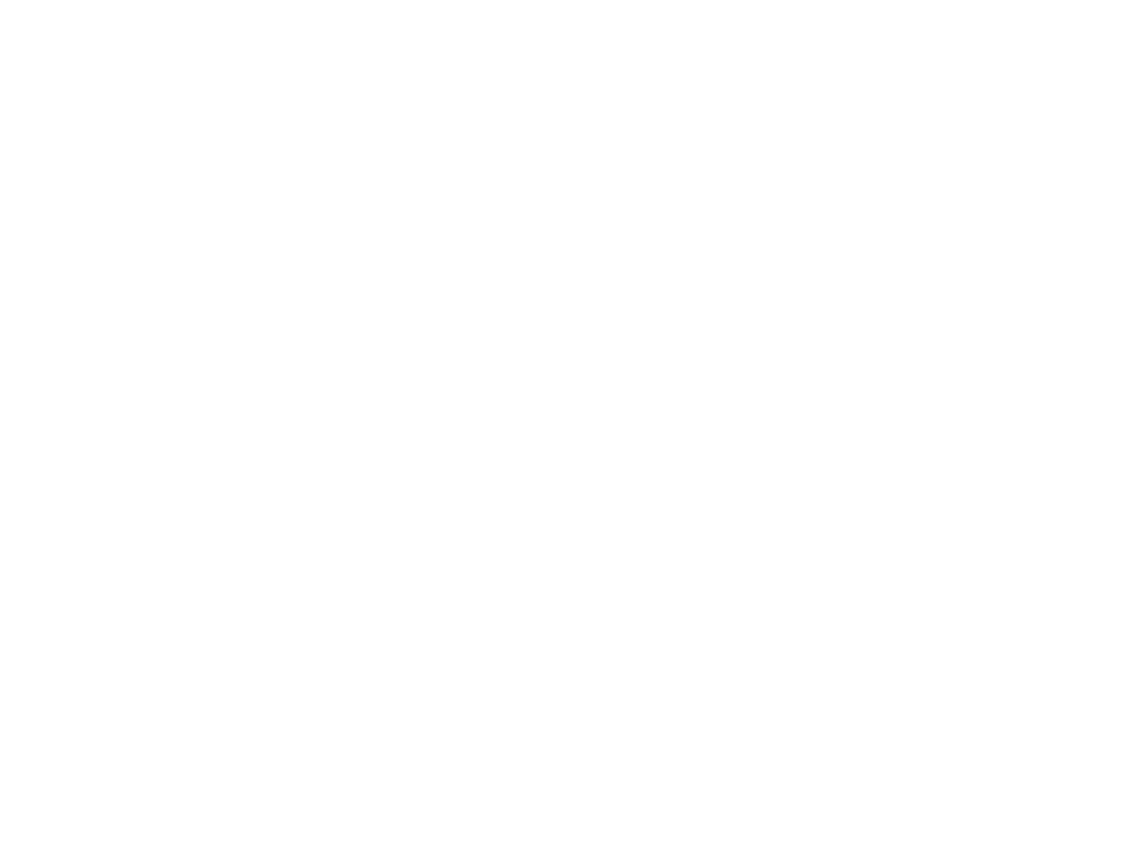 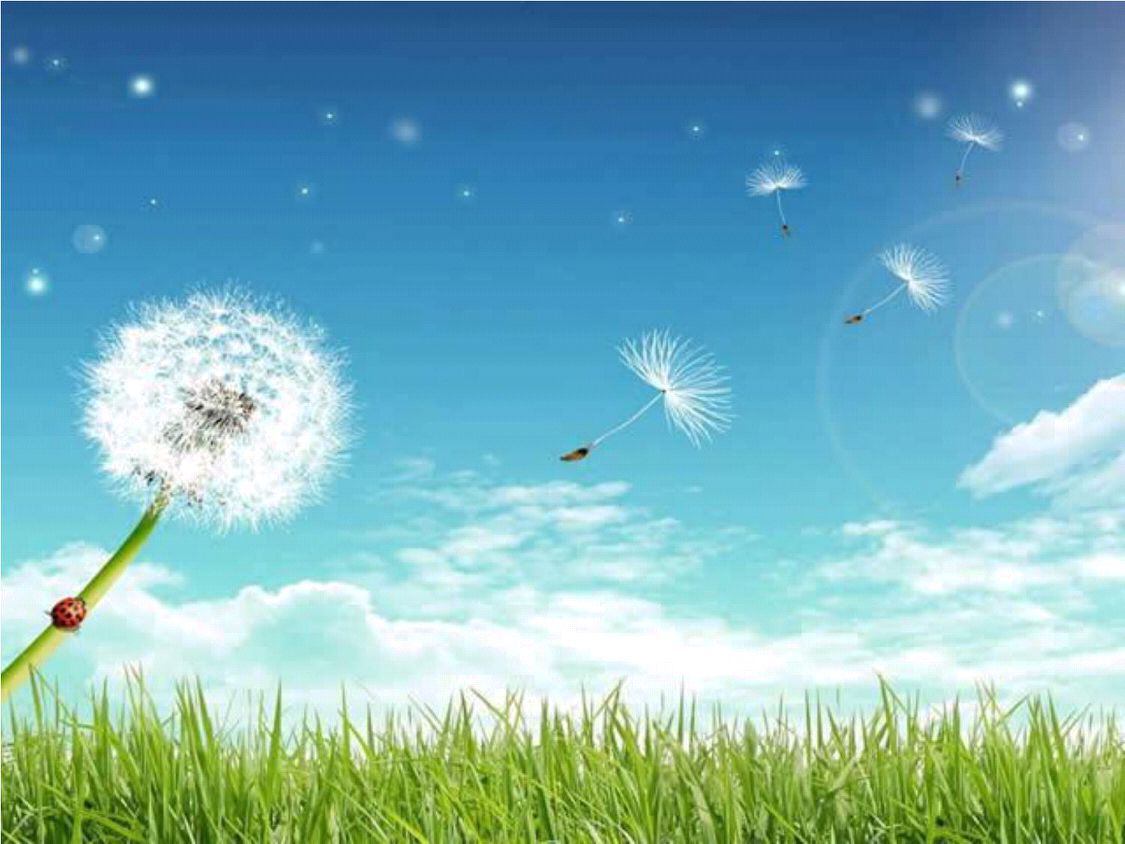 																																																																																																																																																																									尋覓無限 !																																																																																																																																																																									每一顆種子 都有適合它的土地																																																																																																																																																																																																																																																																																																																																									3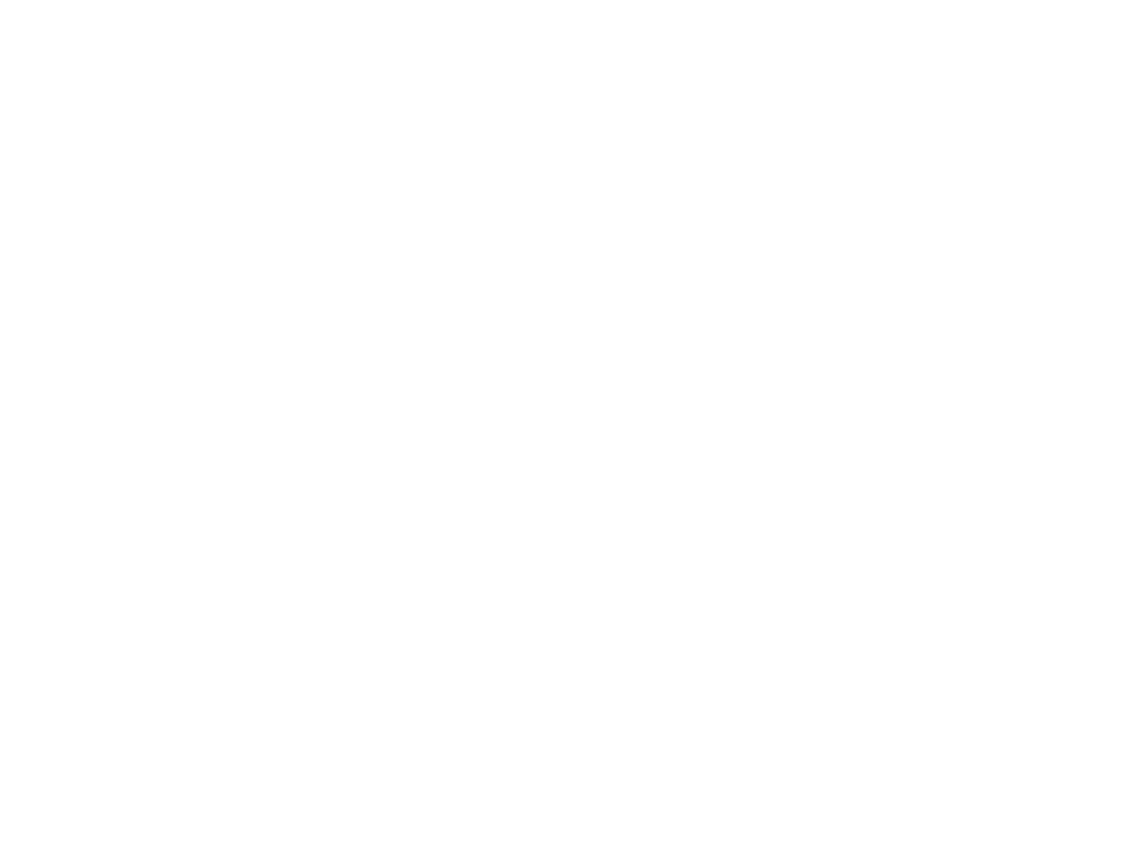 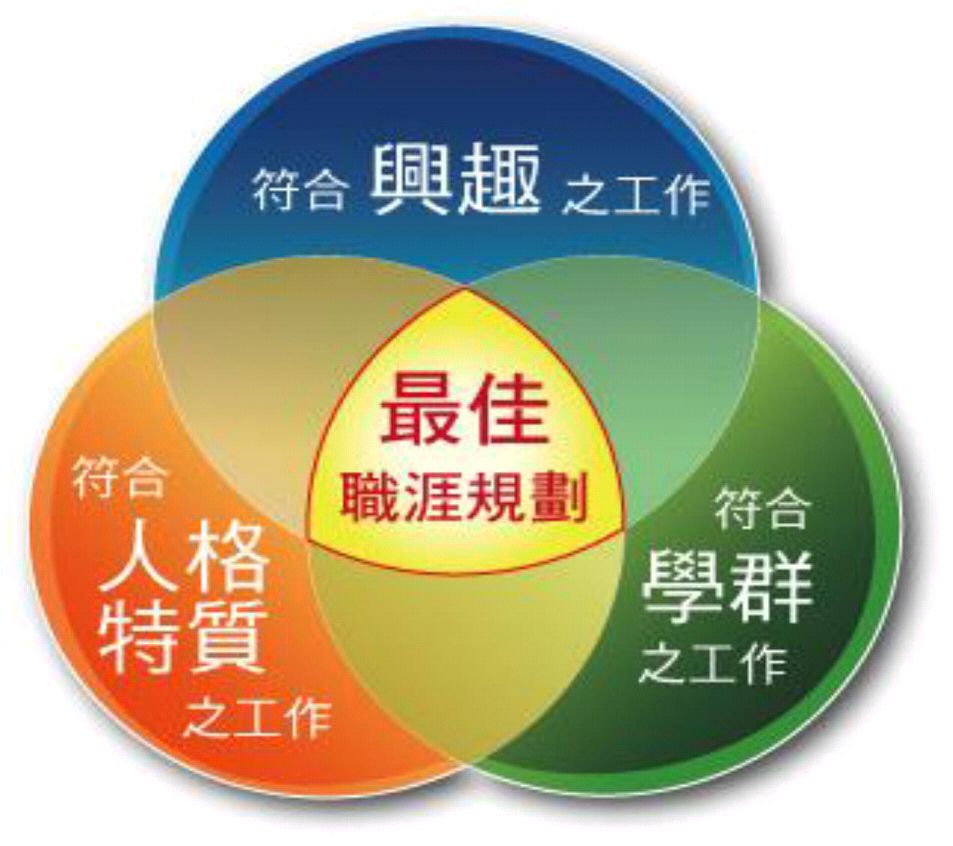 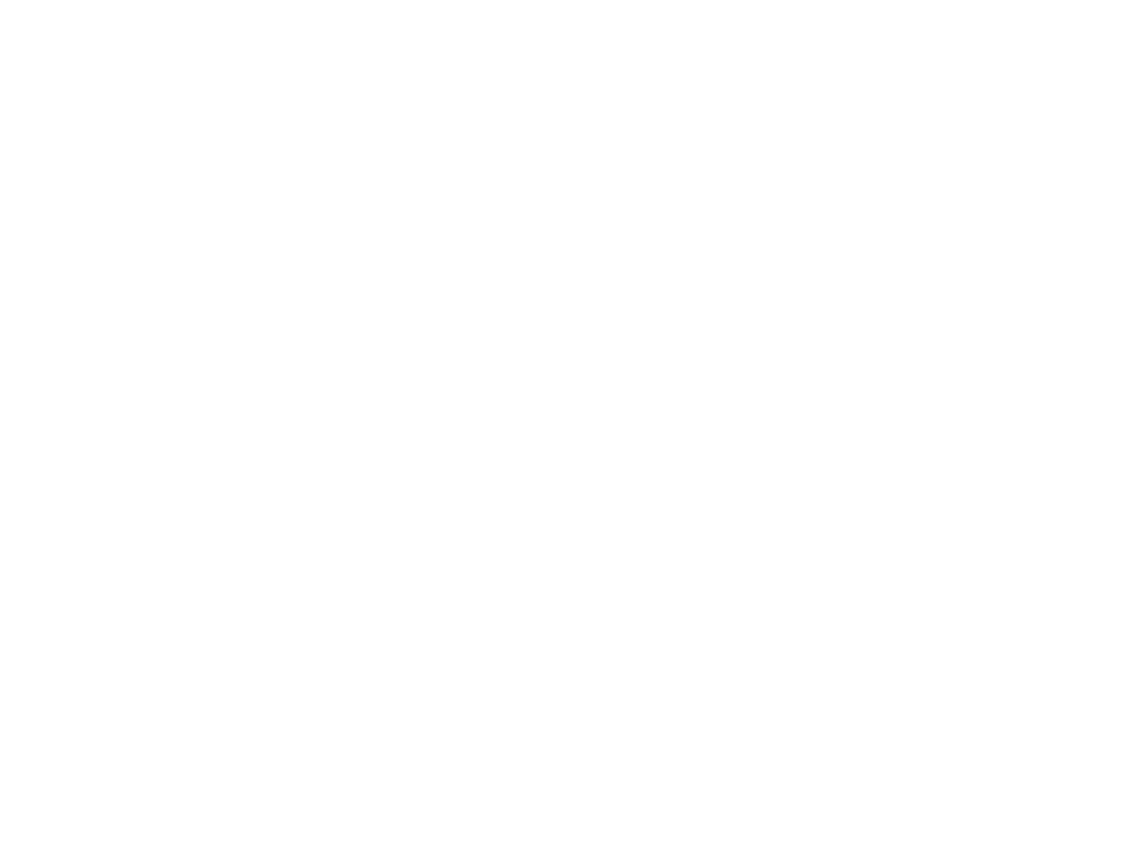 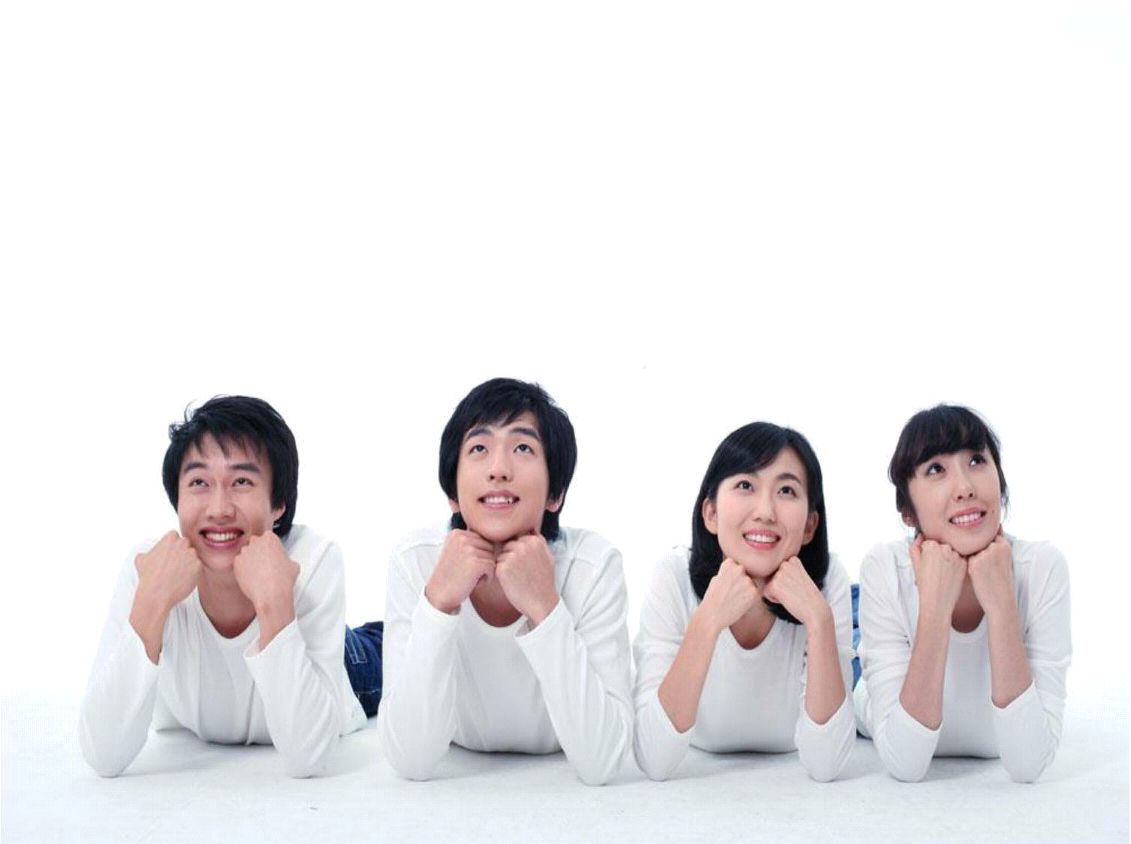 											5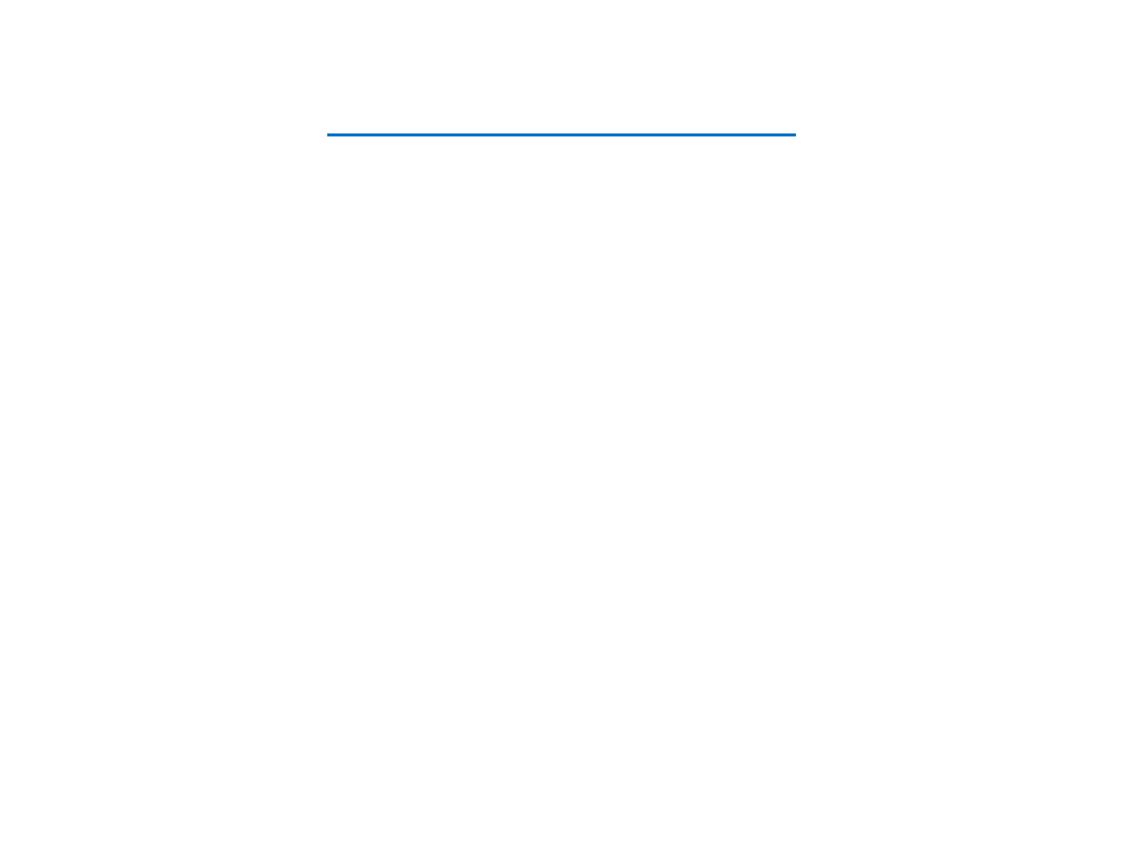 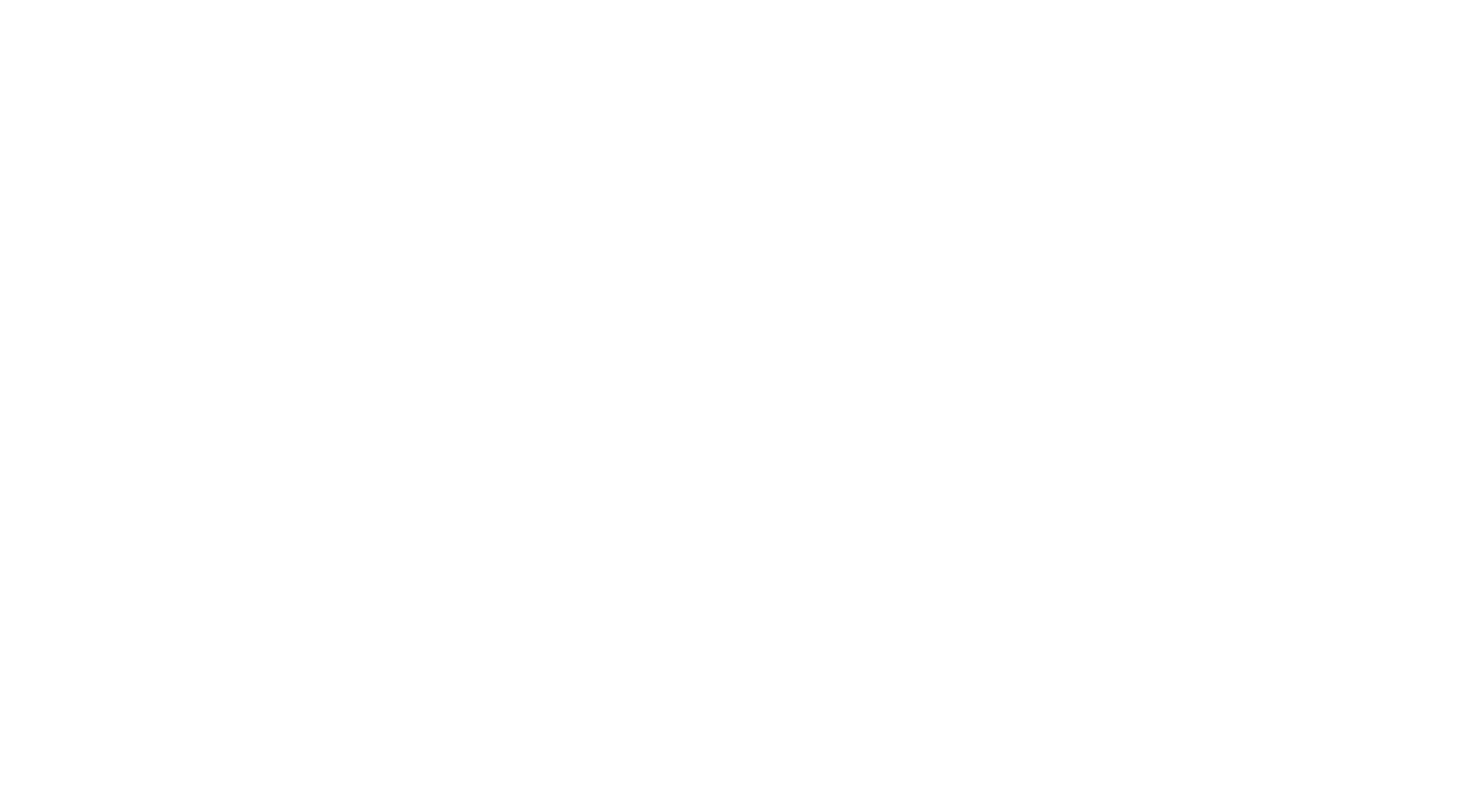 																																																																																																																																																																														職涯發展的茫然?																																																								產業現況與																																	科系出路不了解																																																																				適才適所																																																																				感到茫然																																													對跨領域學習																																																																																																																																																																																																																																																		興趣與職業																																																																																的迷思																																																																																																																																																																																																																																																																																																												的抉擇																																													就業							 VS 升學																																																																				何去何從																																																																																																																																																																																																																																																														但不知該怎麼做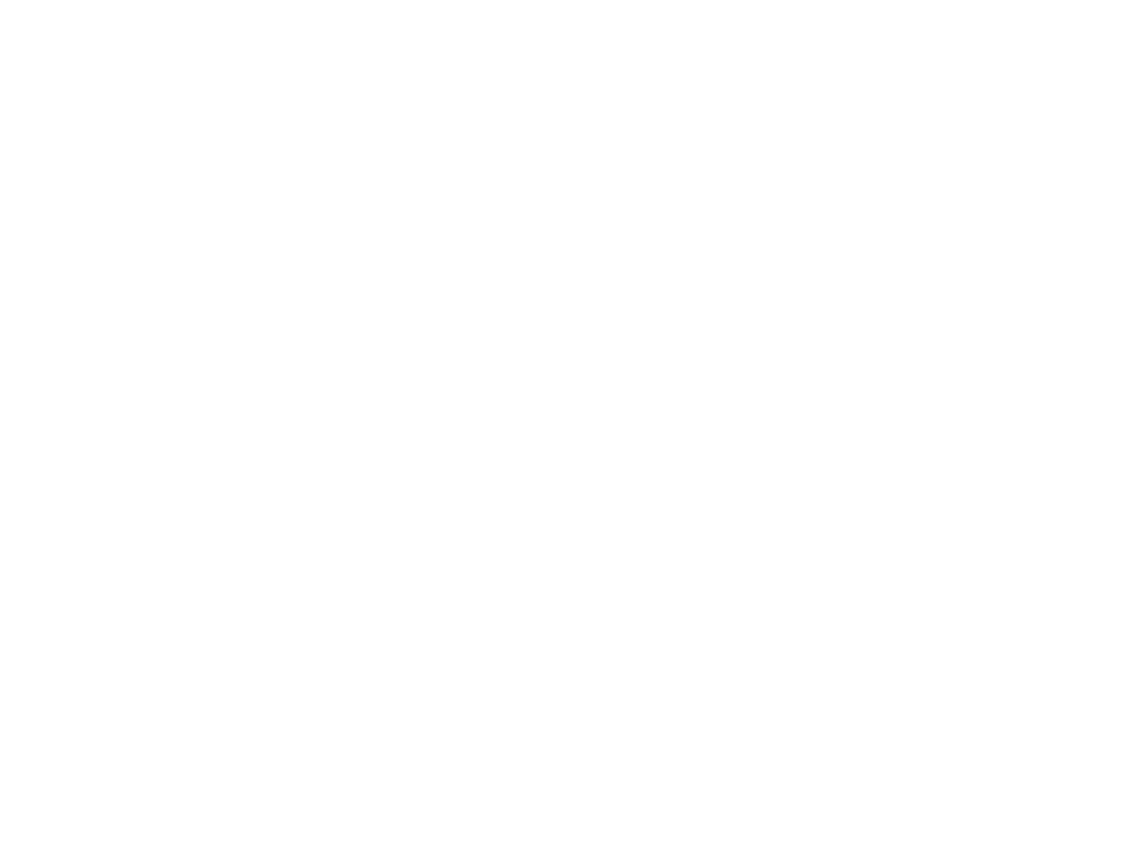 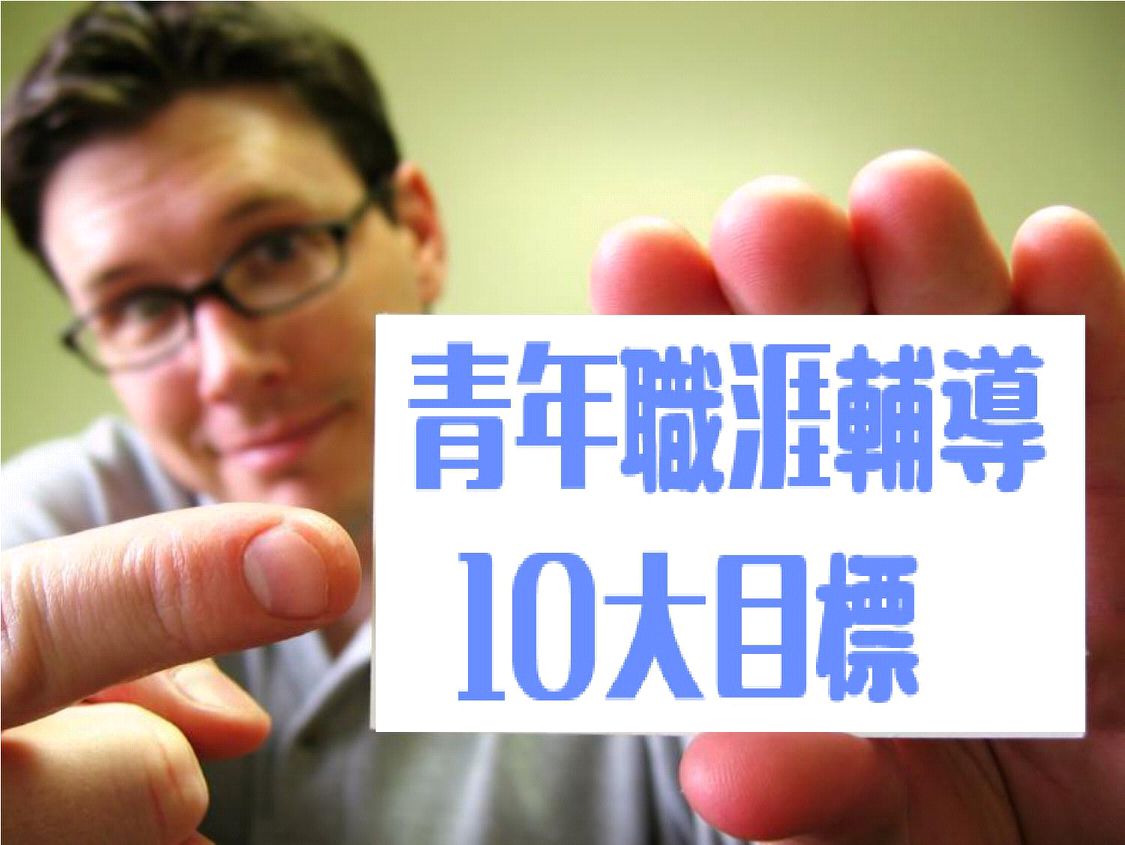 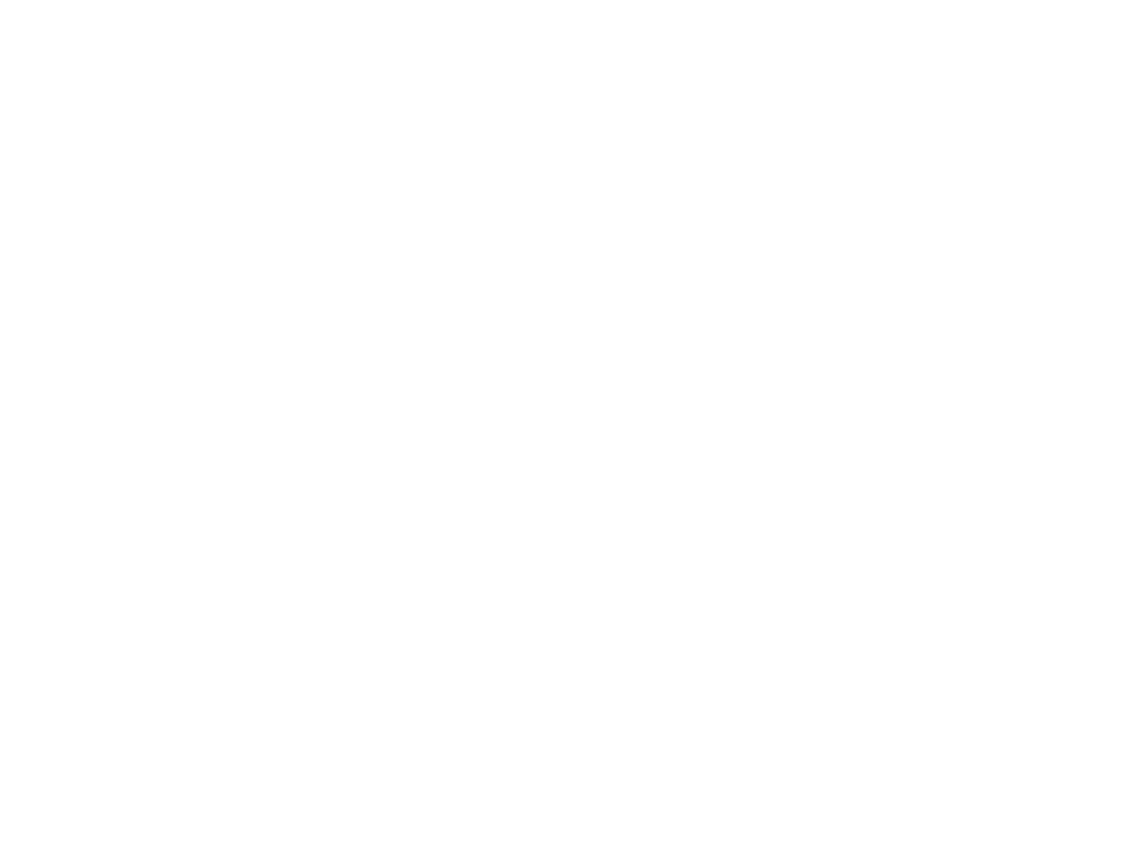 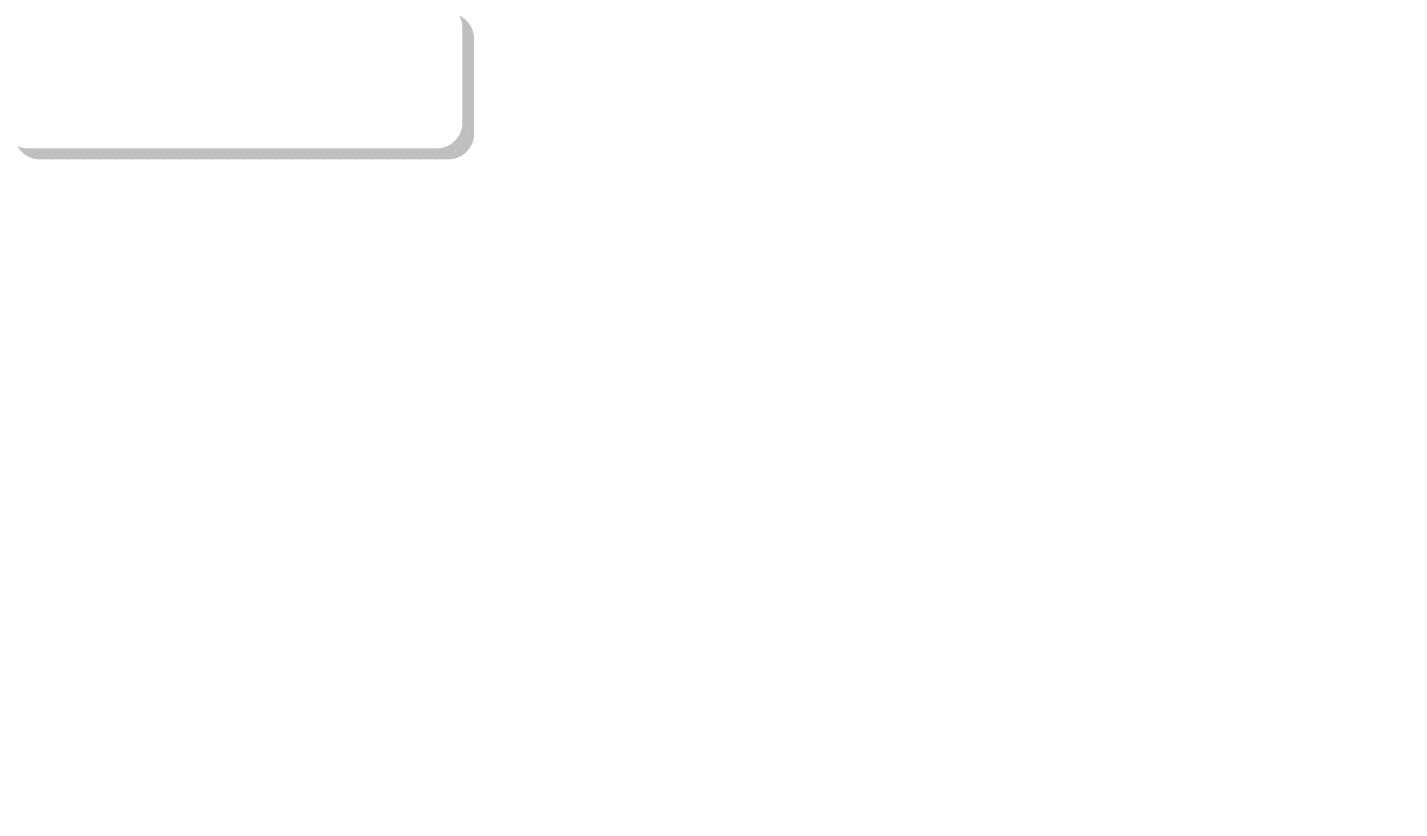 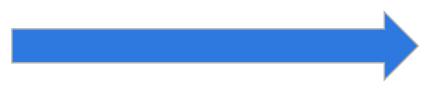 																																									大學教育																																																																																																																																																																																																																																						就業職場																																																											1.																																																											2.																																																																																																																																																																																																																																																																			10																																																																																																																																																																																																																																																																																																	+																																																											3.																																							4.																																							5.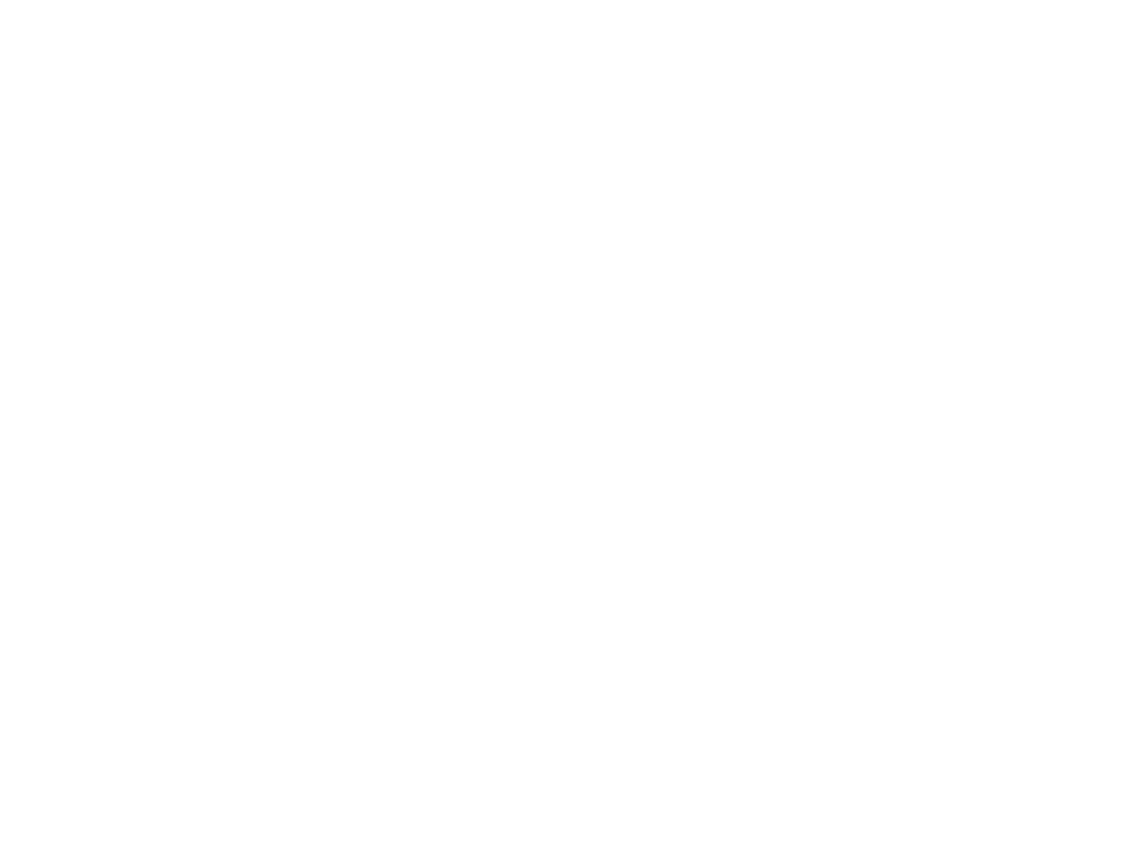 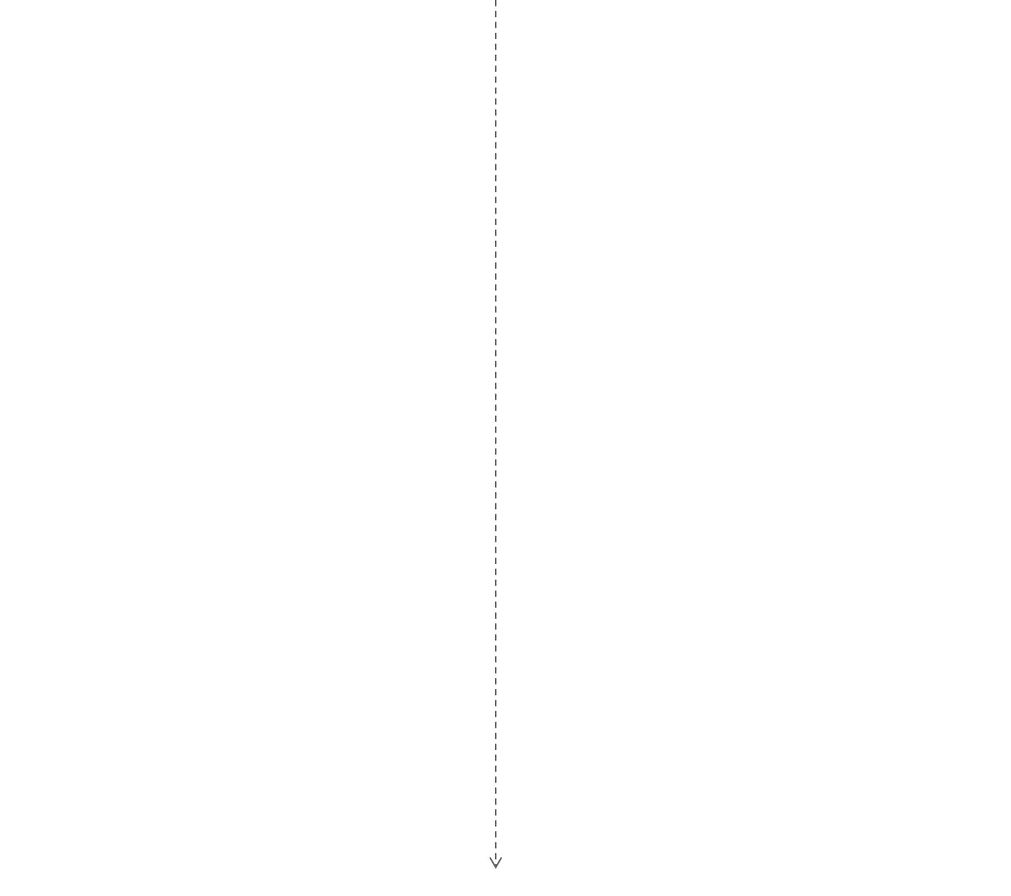 																																																																																																																																																																																																																														資源在哪裡																																																																																																																																																																																																																																																																																																											1																																		在地資源的鏈結與運用																																																																																																																																																																																																																																																																																																										3																																											職輔工具鏈結與運用																																																																																																																																																																																																																																																																																																														5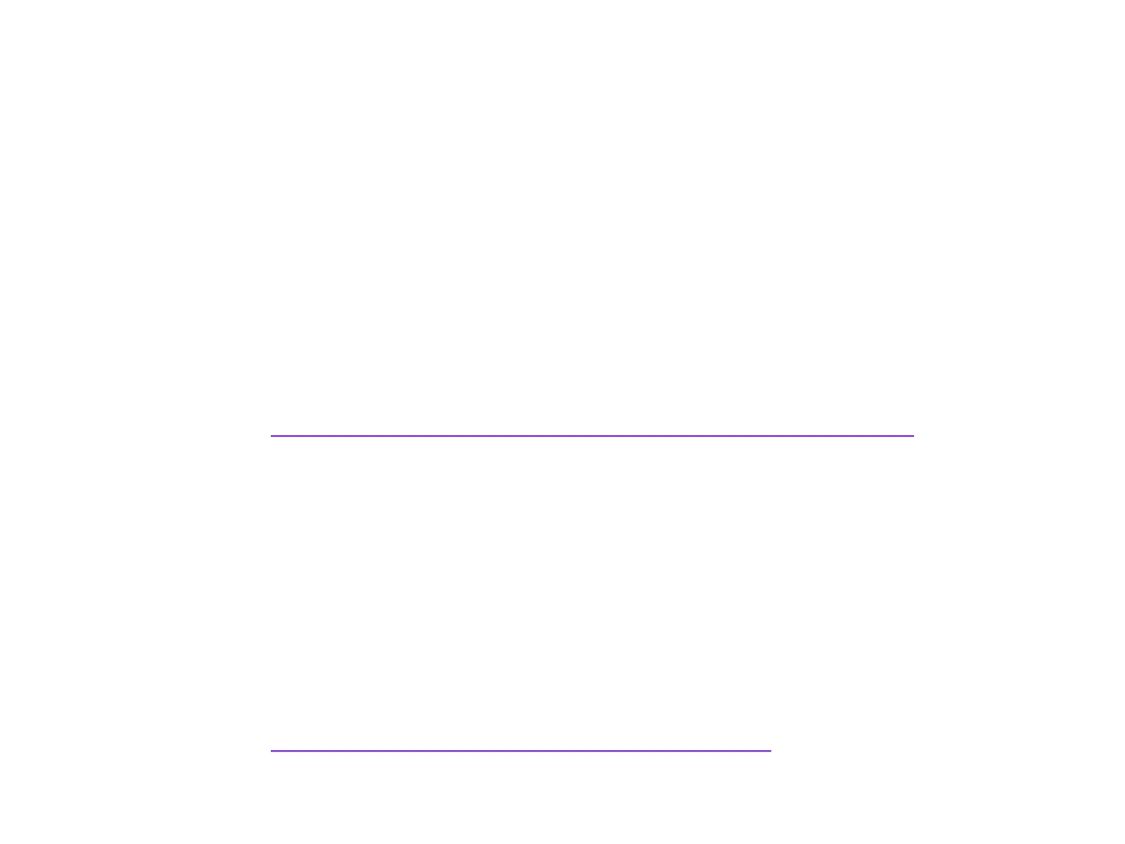 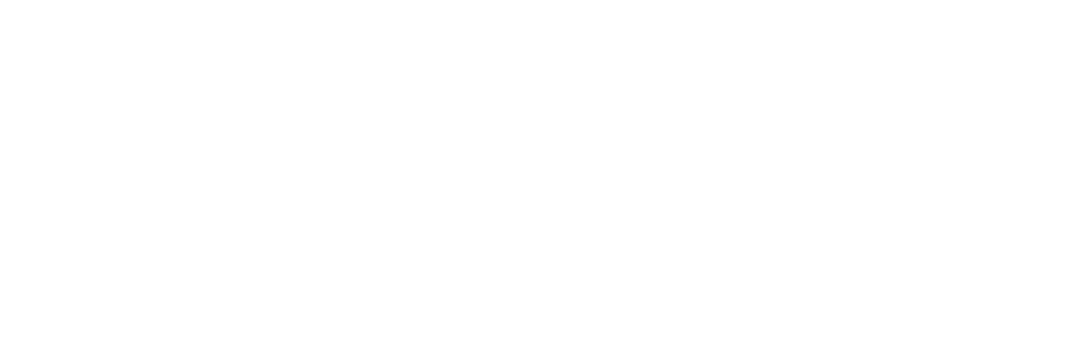 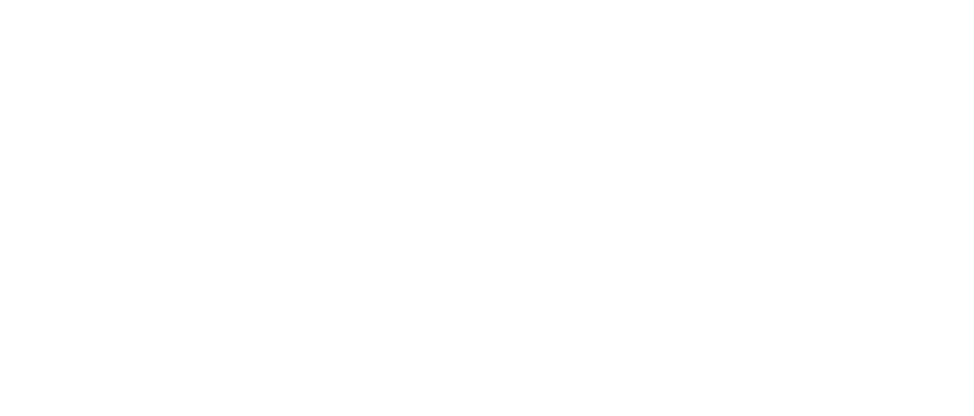 																																																																																																																																																																																																																												1.生涯探索																																																																																																																																																																																																																																																																			興 趣																																																																																																																																																(1).勞發署							我喜歡做的事職業興趣探索																																																																																																																																																http://exam1.taiwanjobs.gov.tw																																																																																																																																																(2).勞發署－個人與組織適配性評量																																																																																																																																																http://exam2.taiwanjobs.gov.tw																																																																																																																																																(3).教育部－大專校院就業職能平台																																																																																																																																																https://ucan.moe.edu.tw																																																																																																																																																(4).職業憧憬卡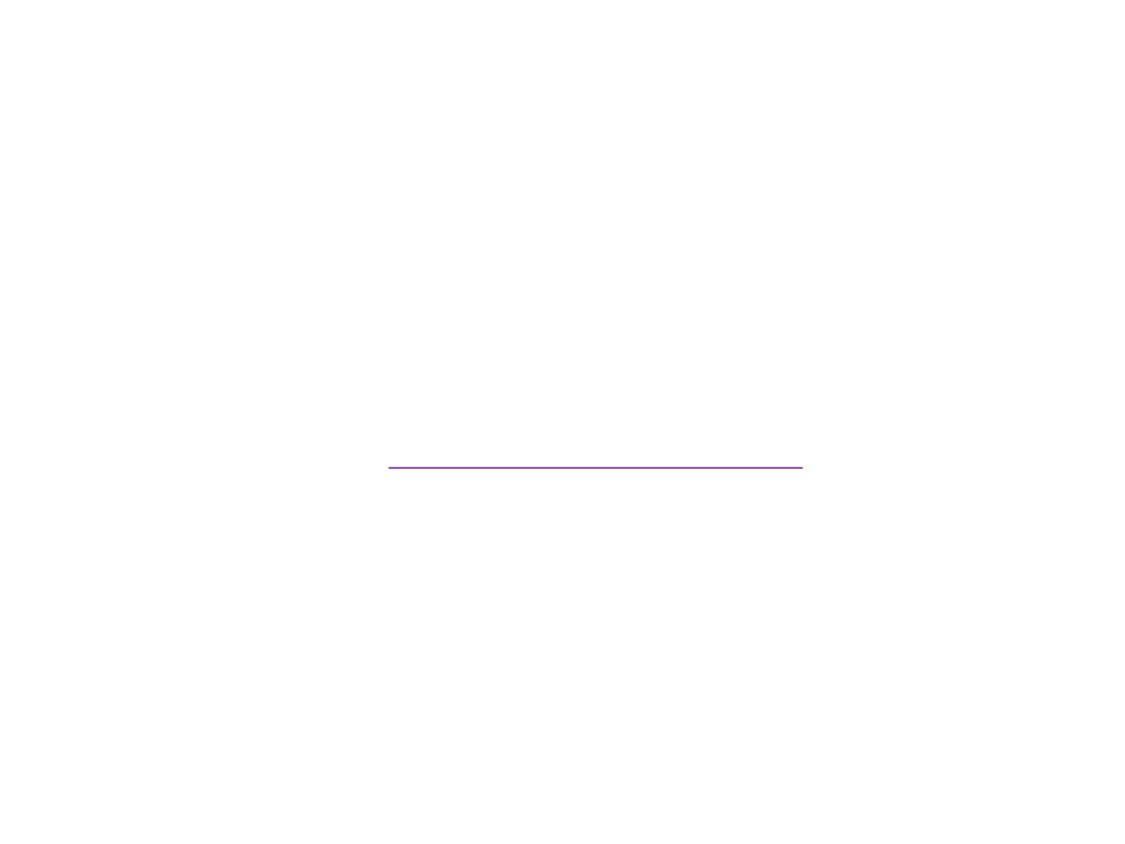 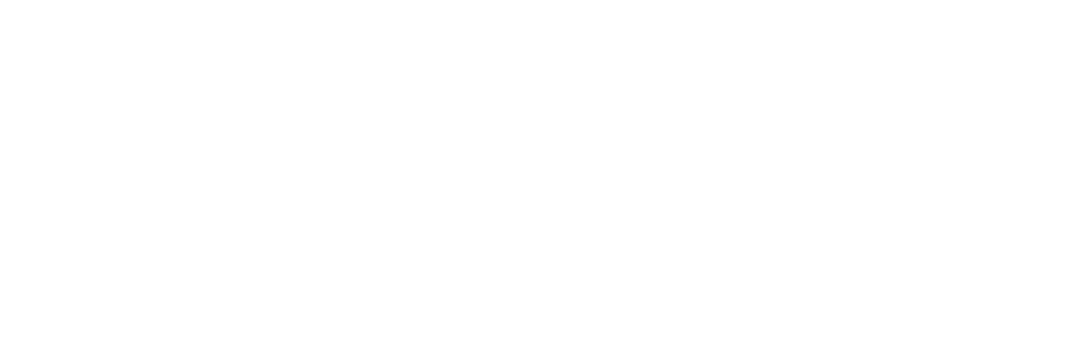 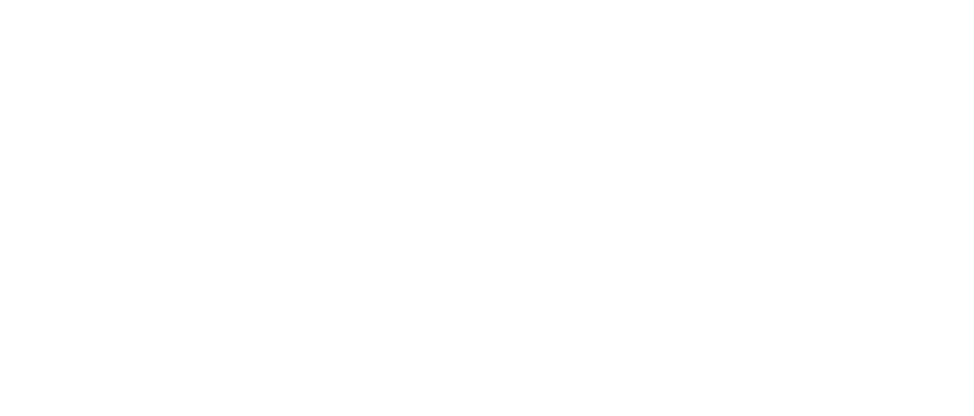 																																																																																																																																																																																																																												1.生涯探索																																																																																																																																																																																																																																																																			價值觀																																																																																																																																																																																																															(1).生涯卡																																																																																																																																																																																																															https://goo.gl/bq26Vb																																																																																																																																																																																																															(2).	 各人力銀行…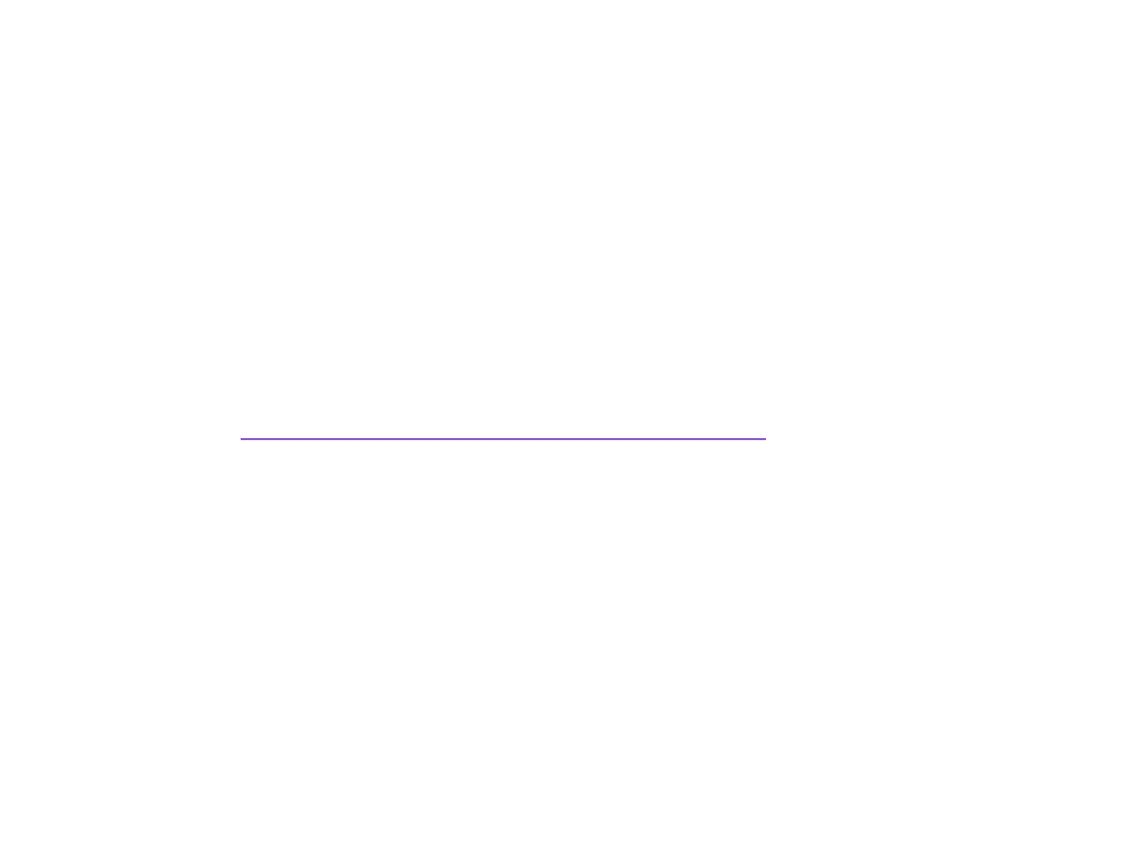 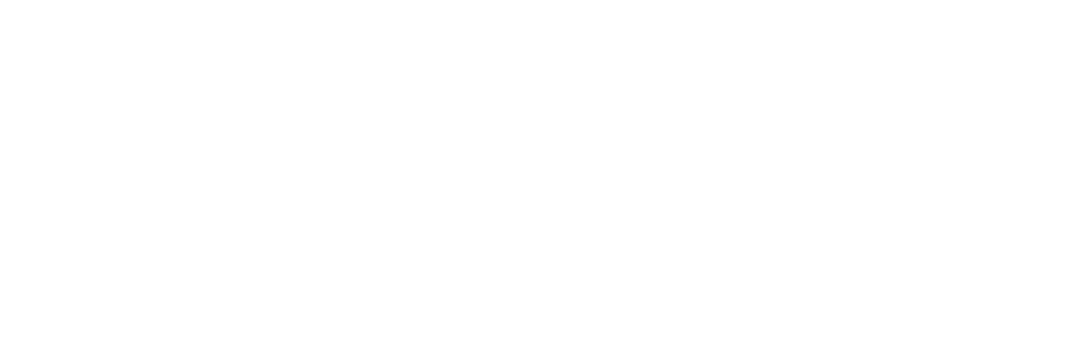 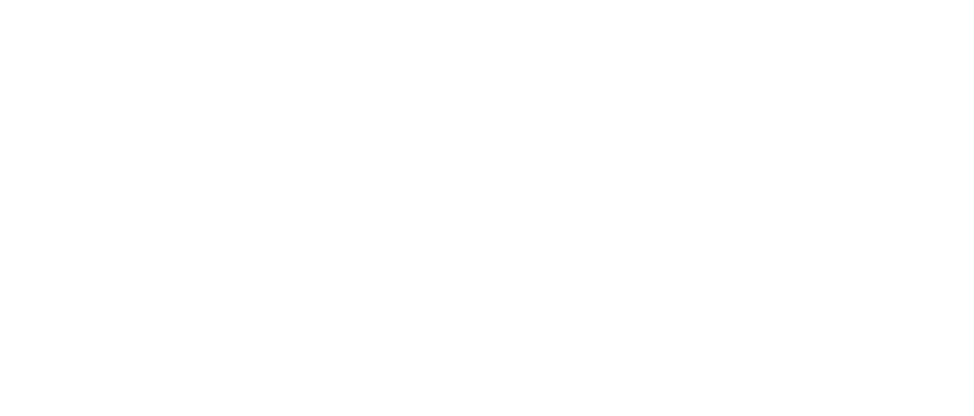 																																																																																																																																																																																																																												1.生涯探索																																																																																																																																																																																																																																																																			性 向																																																																																																																																(1).Career就業情報-CPAS人才測評網																																																																																																																																http://cpas.career.com.tw																																																																																																																																(2).台中市政府職業適性診斷計畫																																																																																																																																(3).台中市政府職場導航計畫																																																																																																																																(4).中彰投分署校園駐點諮詢計畫																																																																																																																																(5).青年職涯發展中心																																																																																																																																																																桃																																																																																																																																																																竹苗/中彰投/雲嘉南/高屏彭)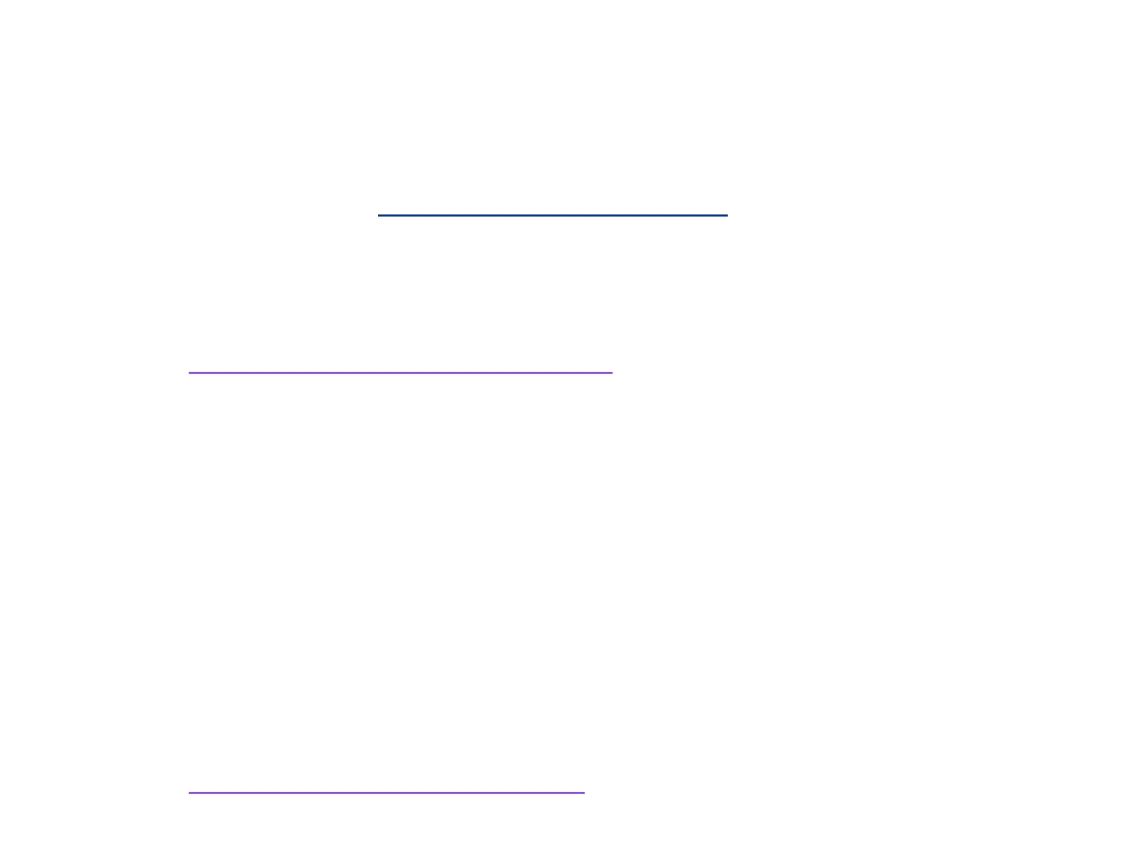 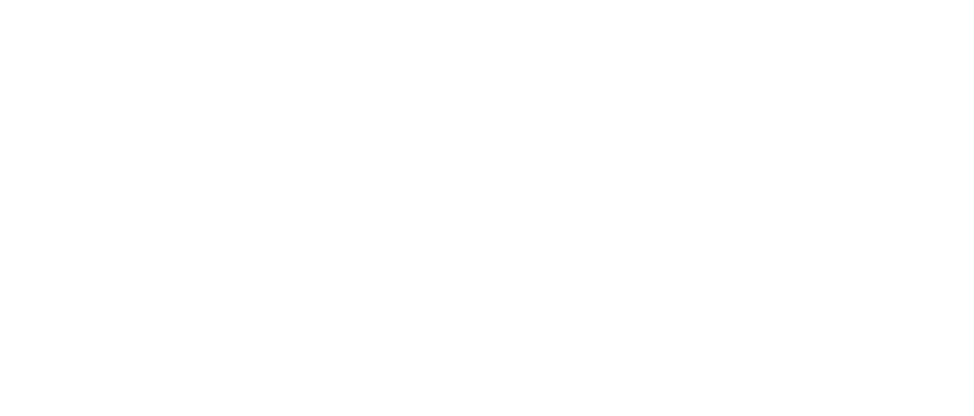 																																																																																																																																																																																																																												1.生涯探索																																																																																																																																																																																																									青年職涯發展中心																																																																																																																		 臺北市																																																																																																				https://goo.gl/DNp2q8																																																																																																																		 桃竹苗																																																																																																				https://goo.gl/KzKQ5D																																																																																																																		 中彰投																																																																																																				https://ys.tcnr.gov.tw/index.php																																																																																																																		 雲嘉南																																																																																																				https://www.facebook.com/ystainan/																																																																																																																		 高屏彭																																																																																																				https://ys.nat.gov.tw/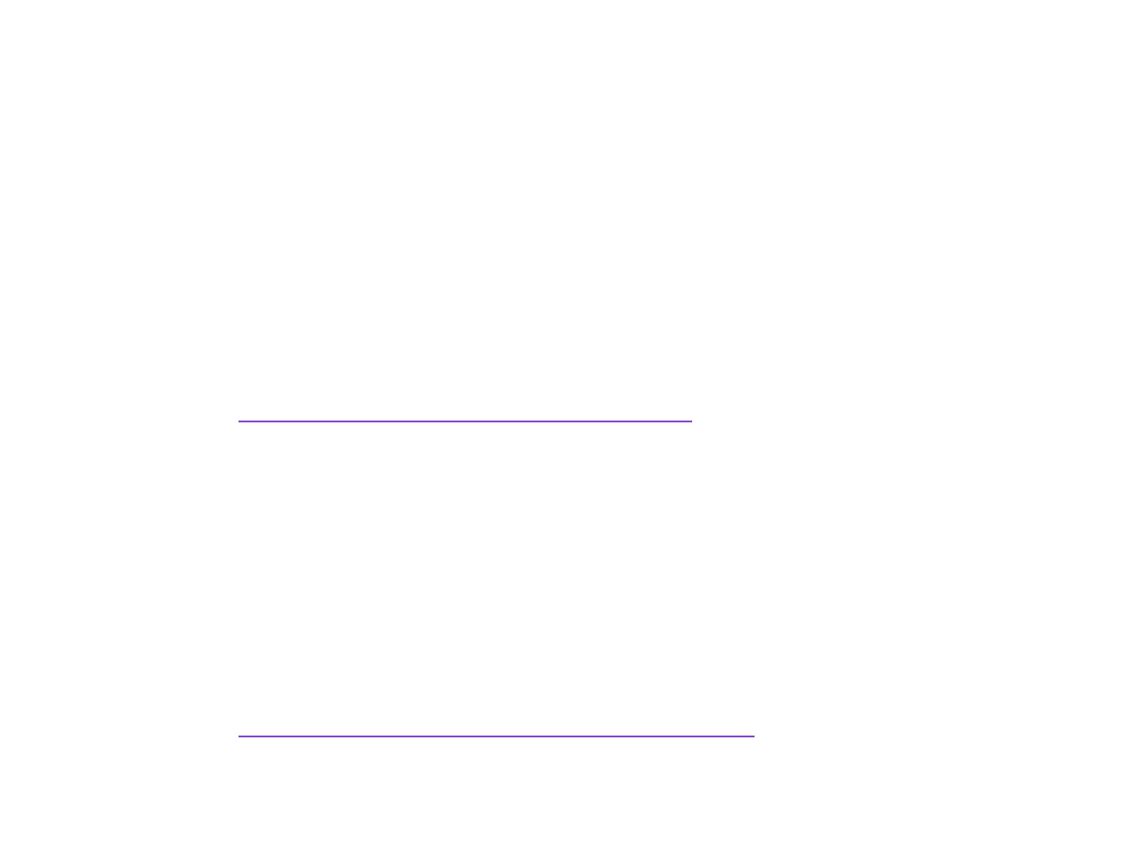 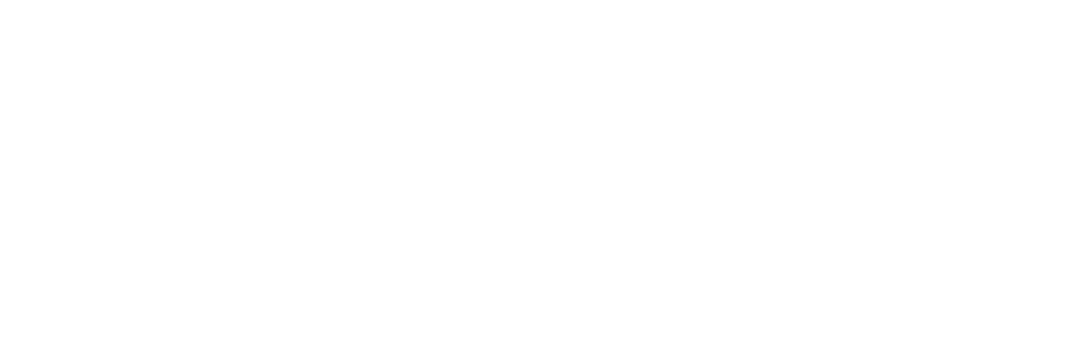 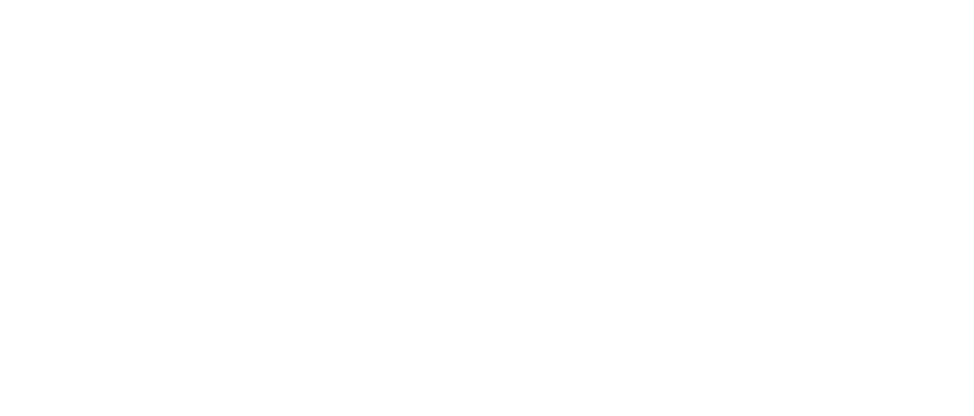 																																																																																																																																																																																																																												1.生涯探索																																																																																																																																																																																																																																																																			能 力																																																																																																																															1.勞動部－職能發展應用平台																																																																																																																															http://icap.wda.gov.tw																																																																																																																															2.勞發署－技能檢定																																																																																																																															https://www.wdasec.gov.tw/Default.aspx																																																																																																																															3.勞發署－即測即評																																																																																																																															https://www.etest.org.tw/																																																																																																																															4.健康卡片發明家-	 能力強項卡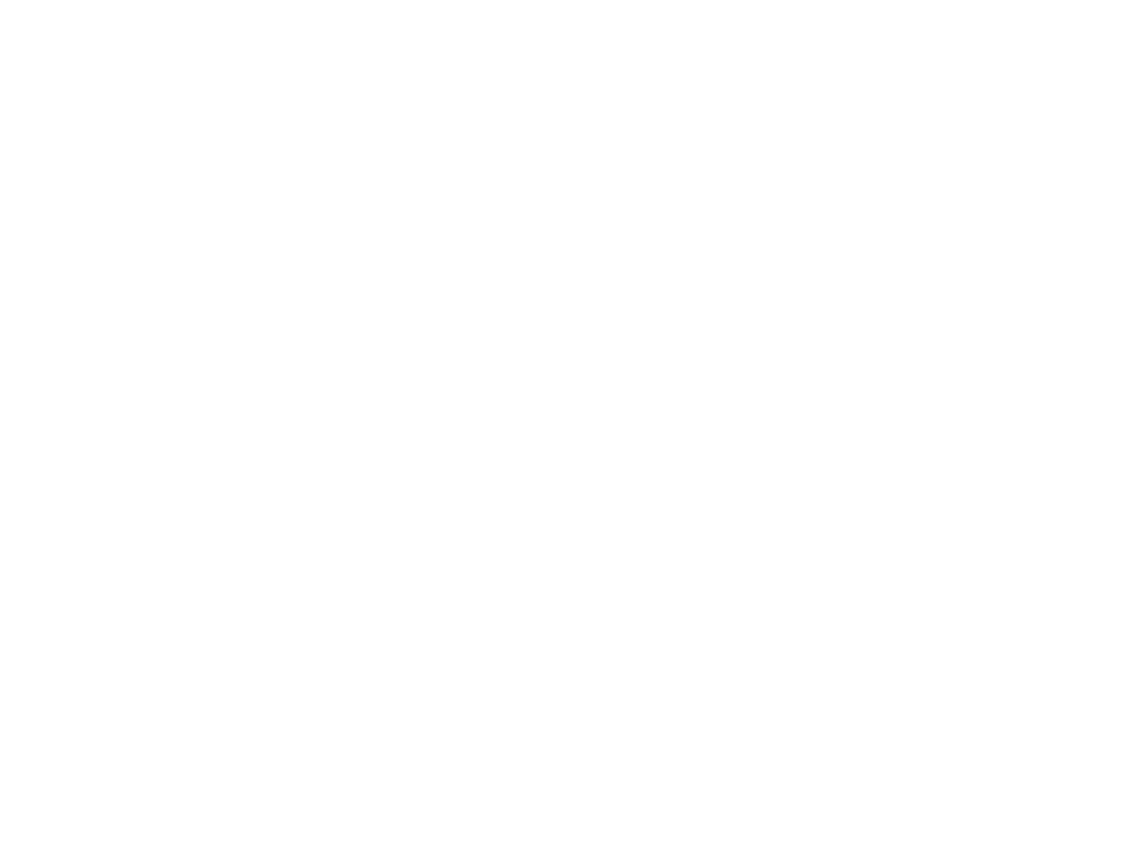 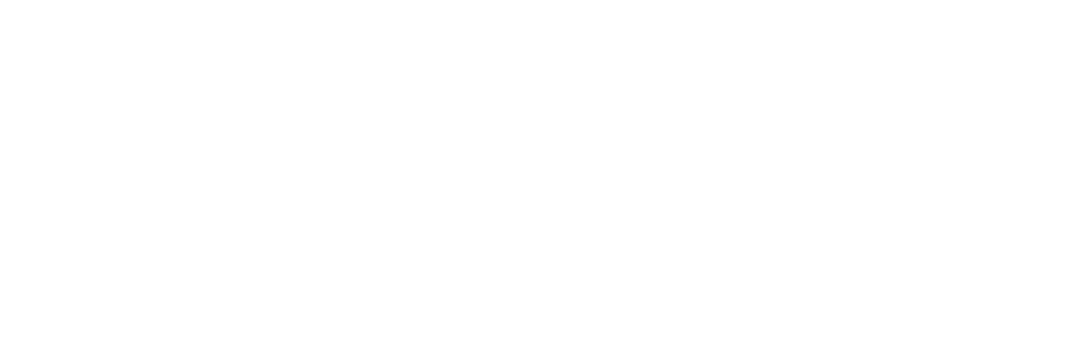 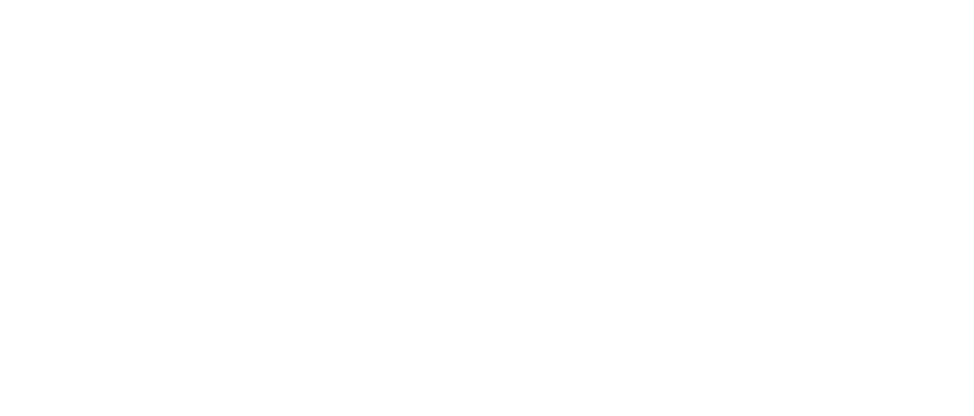 																																																																																																																																																																																																																												1.生涯探索																																																																																																																																																																																																																																																	角色定位																																																																																																																																																																																																								(1).賈桃樂學習主題館																																																																																																																																																																																																								(2).職涯規畫書																																																																																																																																																																																																								(3).角色扮演活動																																																																																																																																																																																																								(4).職涯遊戲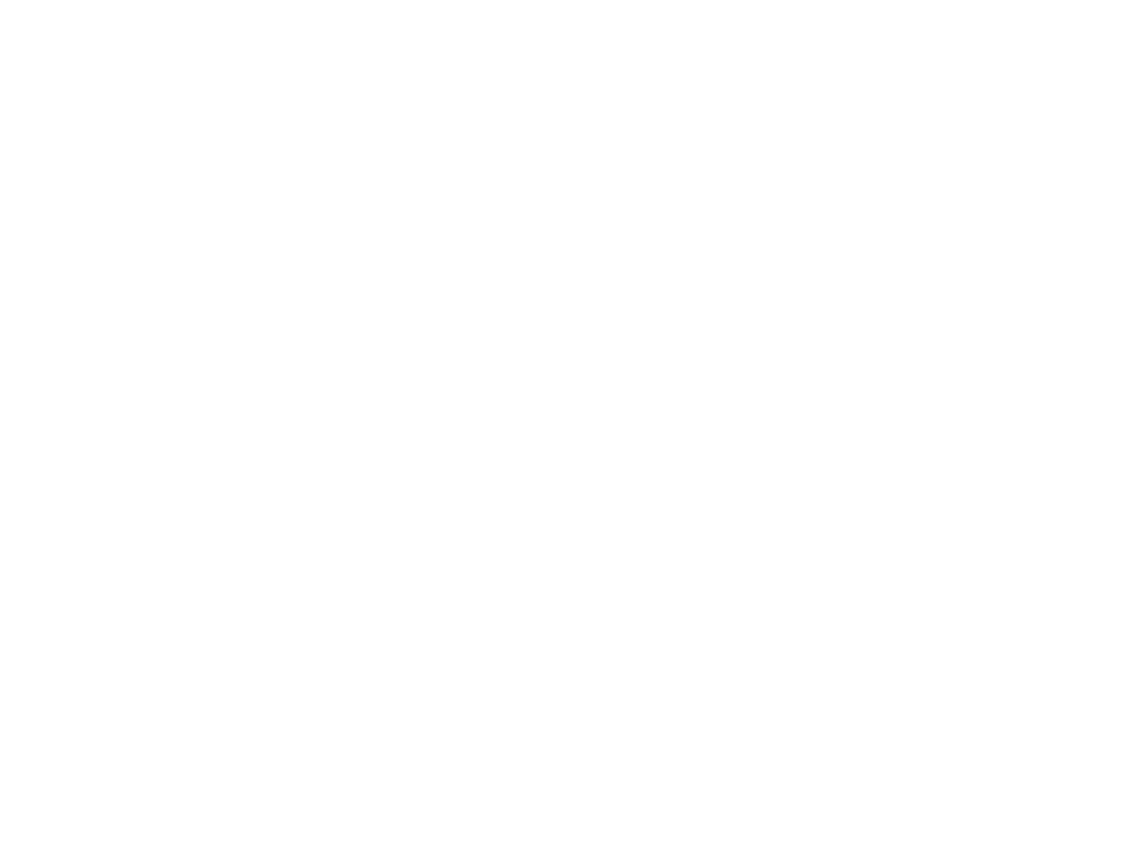 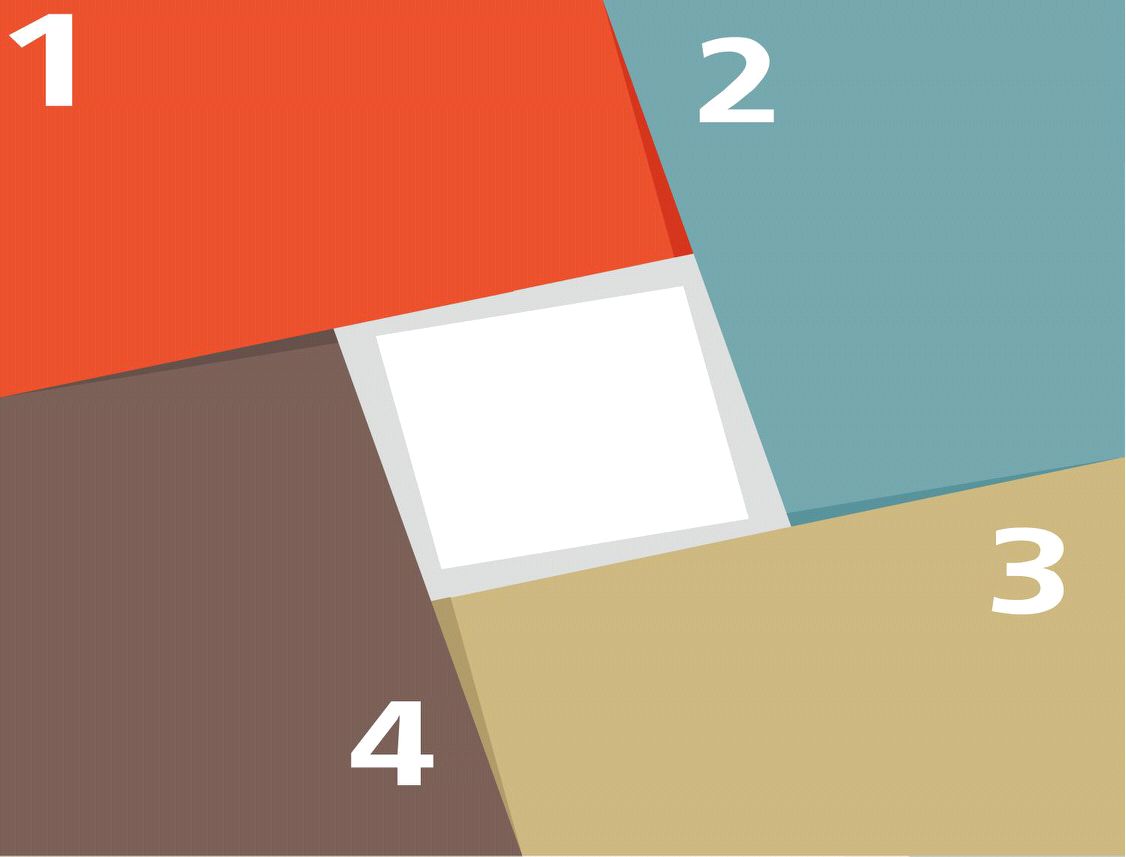 																							學科與未來升學/就業																							的關係																																																																																																																																																																																																																																																				生涯																																																																																																																																																																																																																																																				準備																																					敬業態度之																																					培養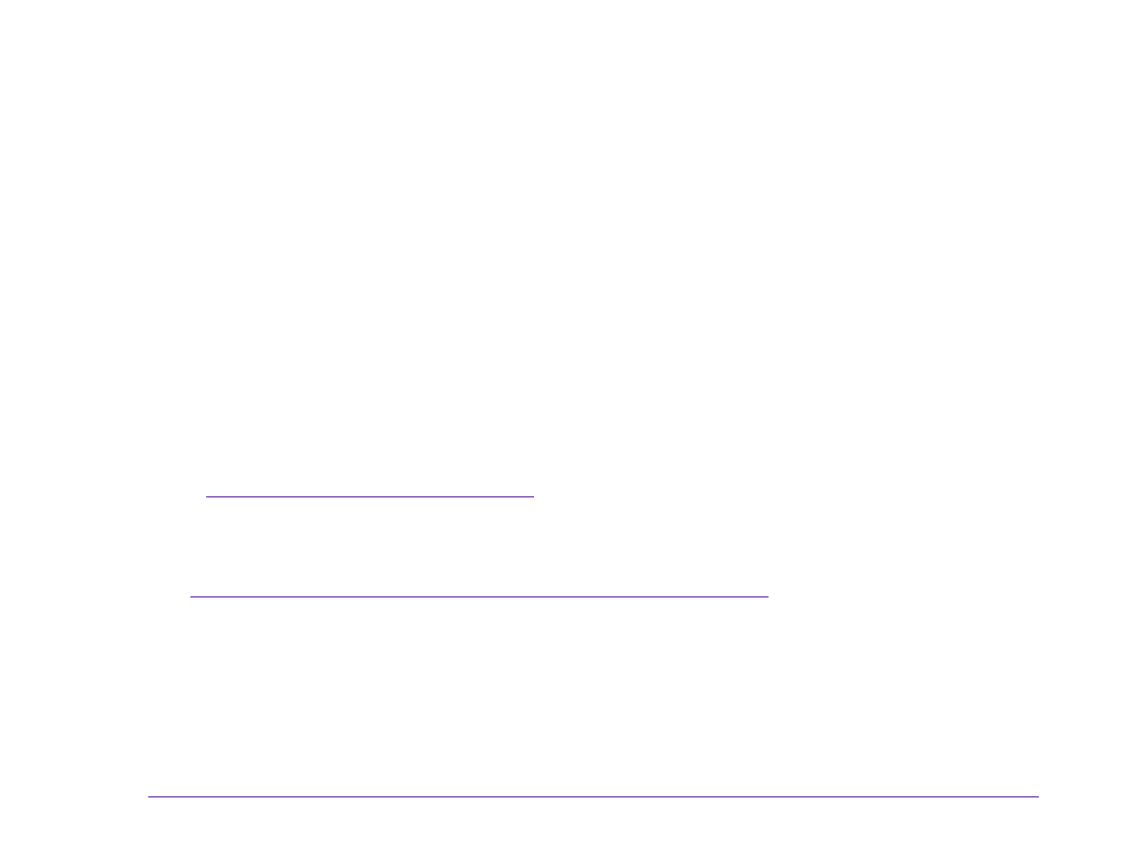 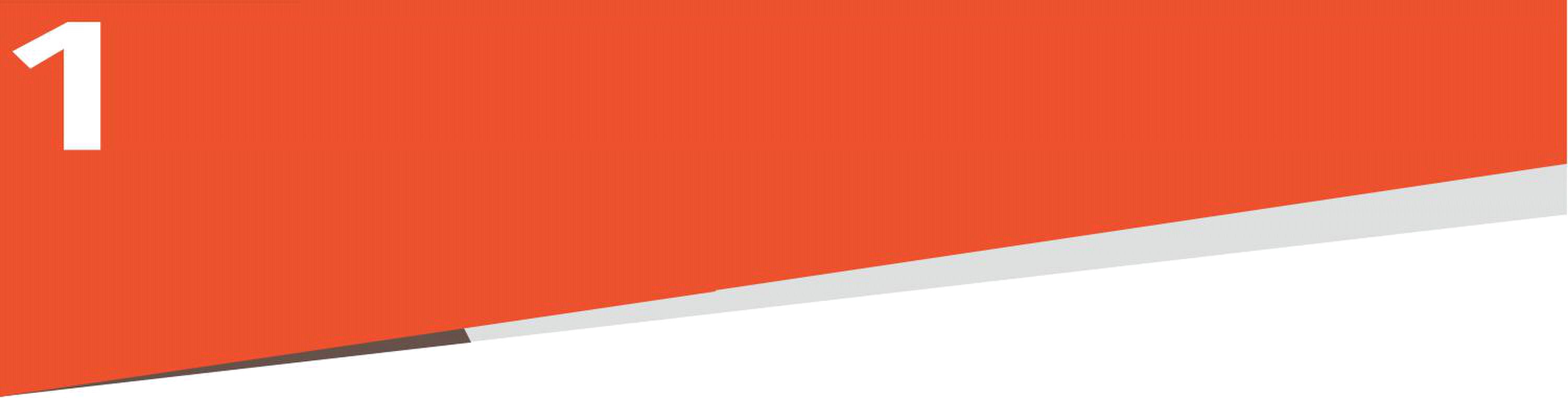 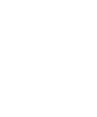 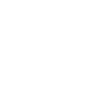 																																																																																學科與未來升學/就業的關係																																																																															•									 中彰投產業說明會及校園駐點諮詢																																																																															•									 台中市職場導航計畫																																																																															•									 青年就業達人班																																																																															•									 產業價值鏈資訊平台																																																																																																					http://ic.tpex.org.tw/																																																																															•									 勞動部－行業職業就業指南																																																																																																					http://www.mol.gov.tw/statistics/2475																																																																															•									 Career就業情報網																																																																																																					http://www.career.com.tw/																																																																															•									 臺灣就業通																																																																																															https://www.taiwanjobs.gov.tw/Internet/index/index.aspx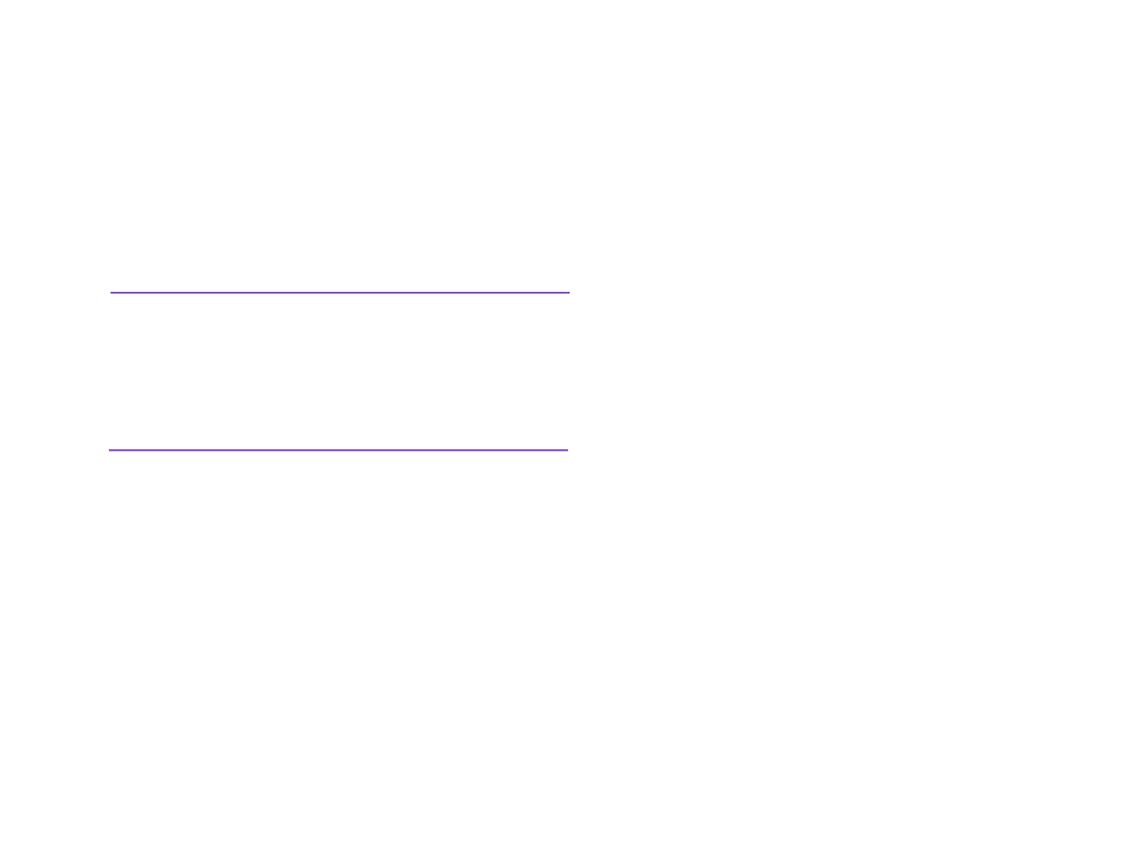 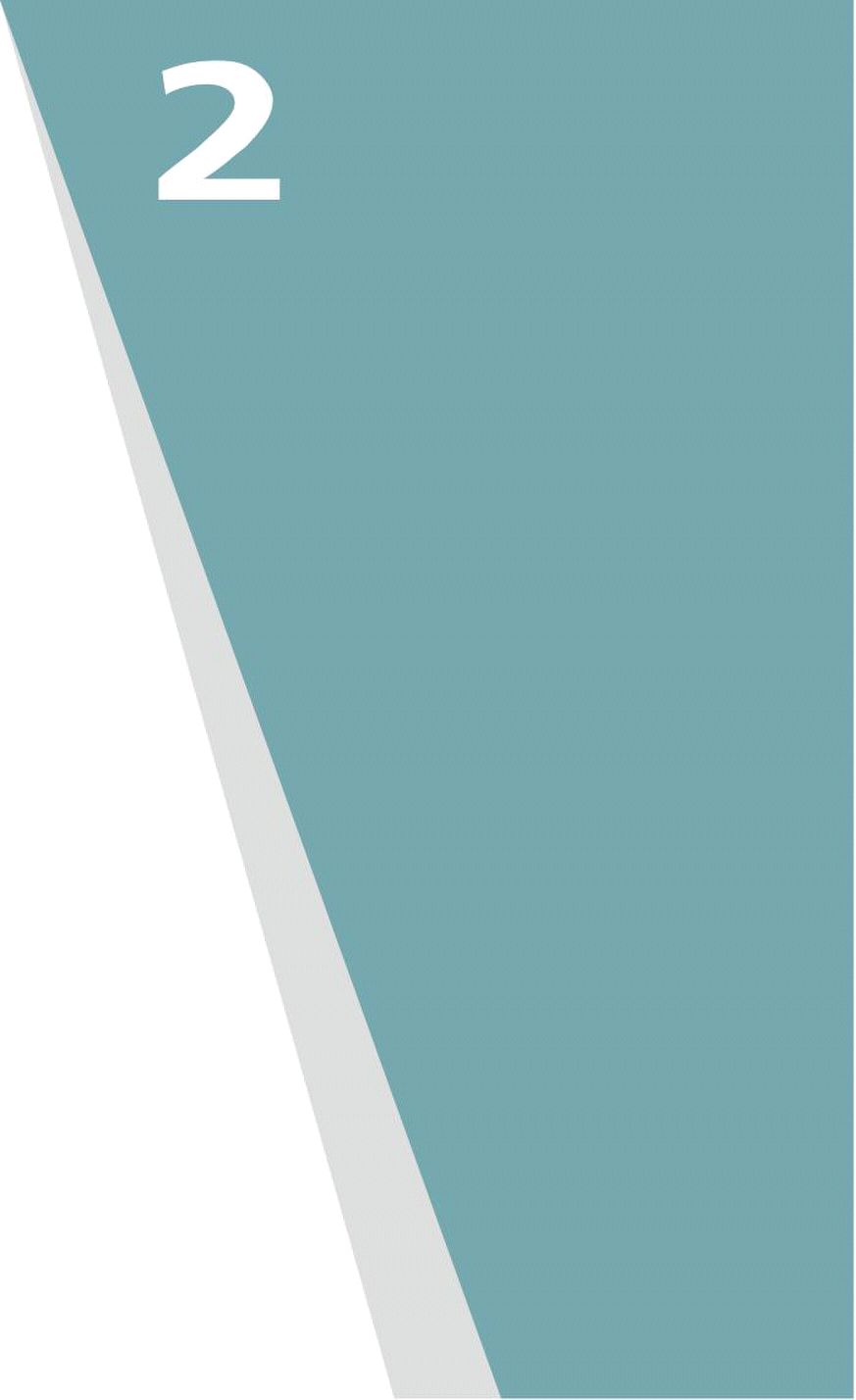 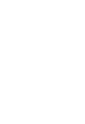 																																			•									 大專生公部門暑期實習計畫																																																											https://goo.gl/bLgeZh																																																																																									際關係																																			•									 Rich職場體驗網																																																										https://goo.gl/CPHB2X																																			•									 中彰投青年職涯發展中心																																																											(臺中據點及南投據點)																																			•									 台中市職涯發展中心(豐原)																																			•									 中彰投各就業中心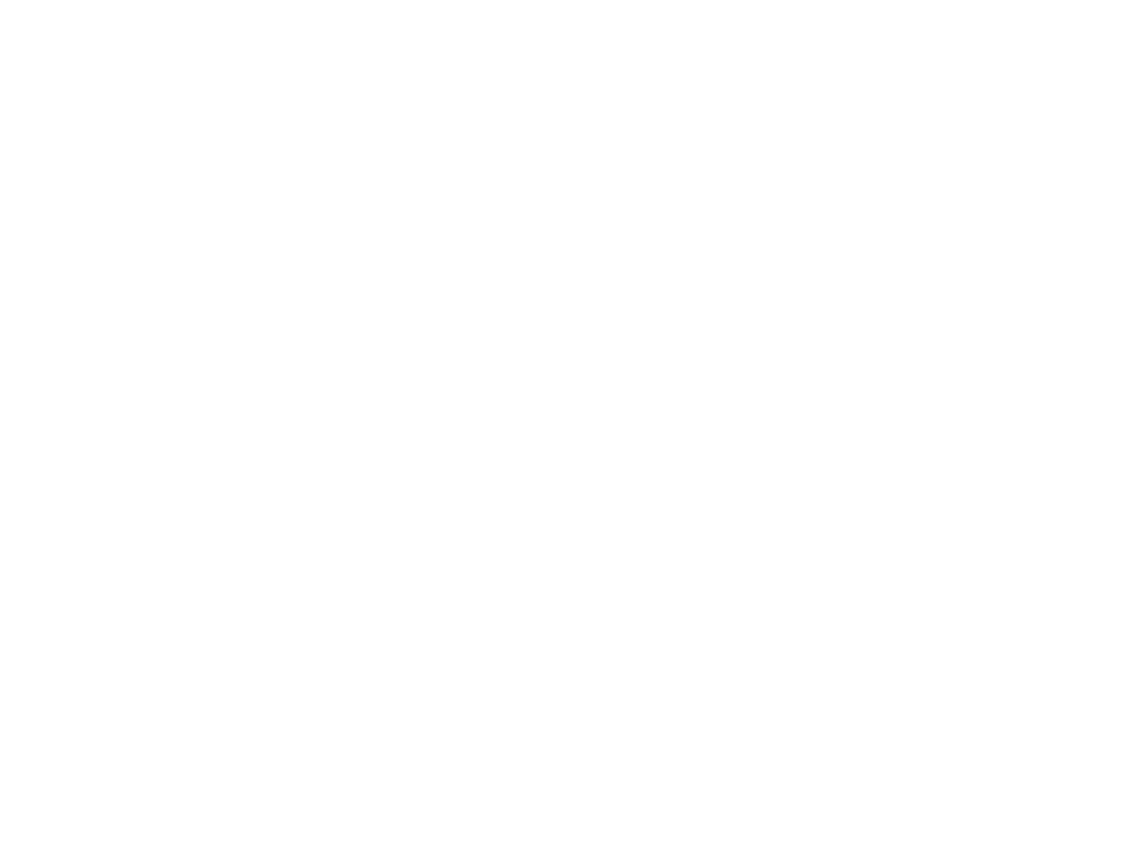 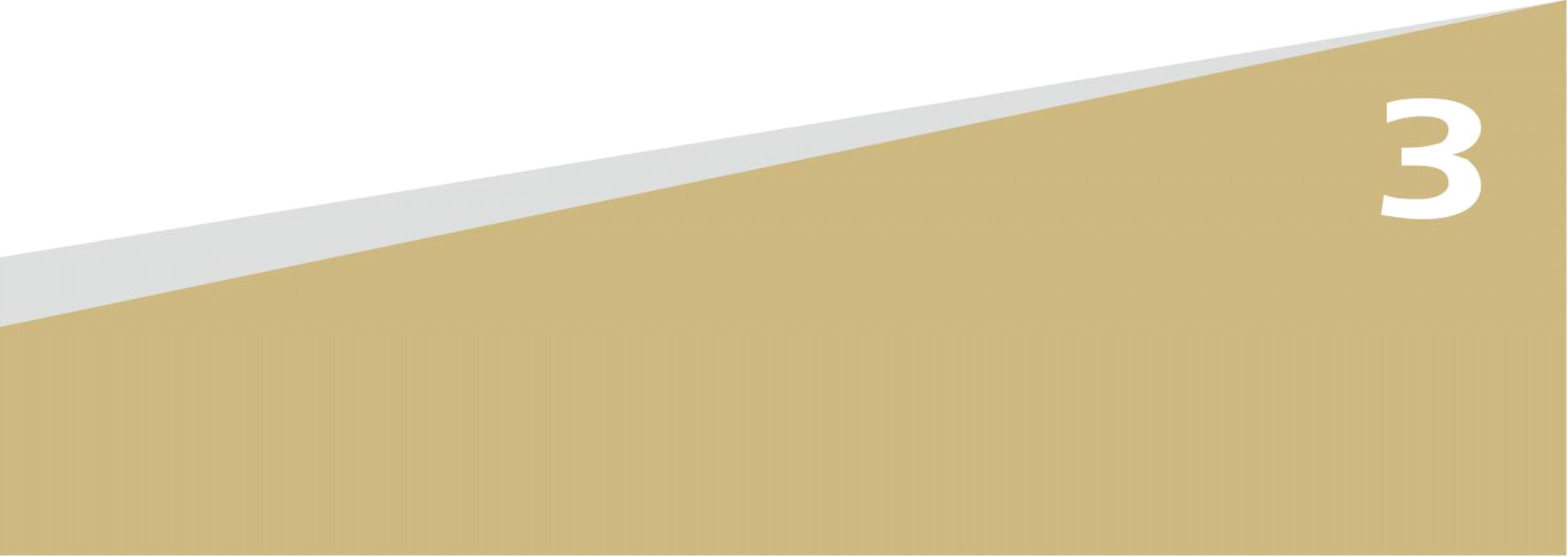 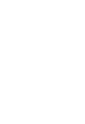 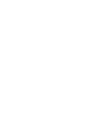 																																																																										•									 台中市-青年職涯規劃研習營(2天1夜)																																																																										•									 中彰投-青少年職涯探索營(2天1夜)																																																																										•									 雲嘉南-青少年職涯探索營(2天1夜)																																																																										•									 青年職涯規劃研習營																																																																										宜蘭縣(3天2夜)/臺北(2天不過夜)/桃園/雲林(2																																																																										天1夜)/嘉義縣(3天2夜)/台南市(3天2夜)…																																																																																																																																																																																																																																																																																																																																																																生涯計畫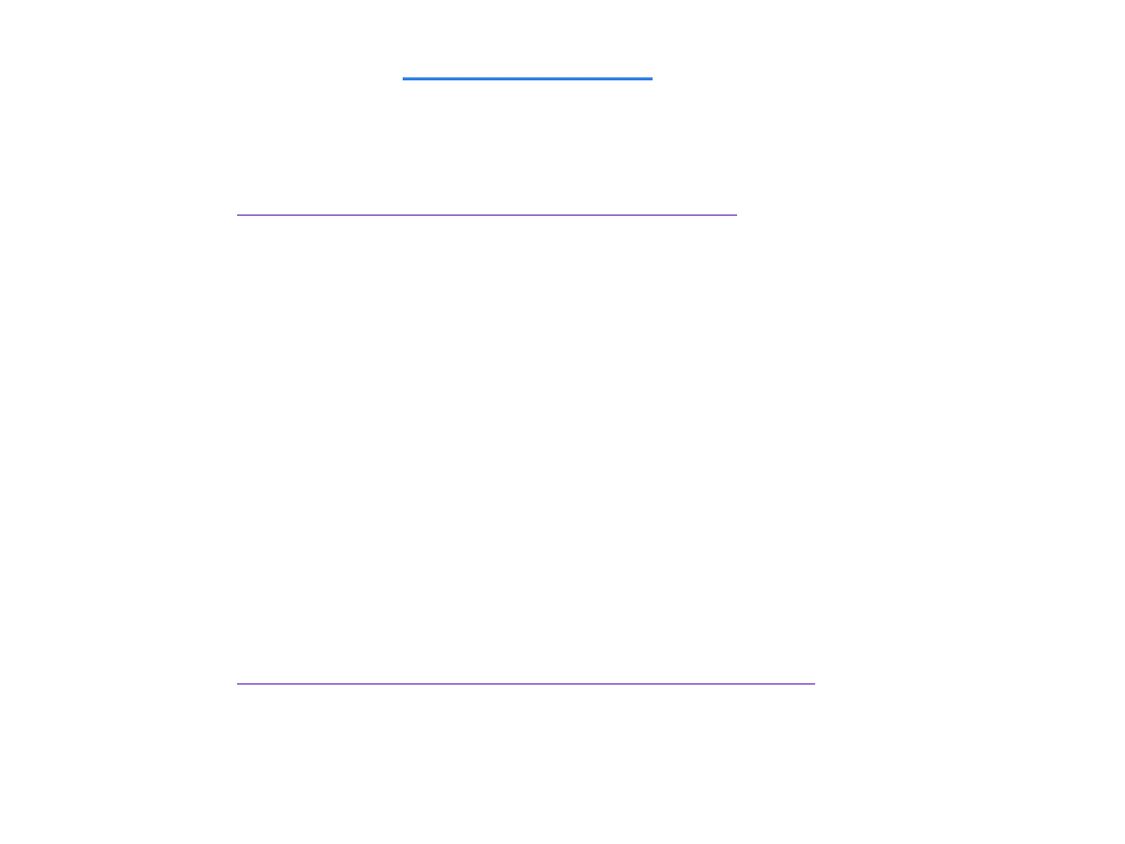 																																																																																																																																																																																																																						創業資源																																																																																																																														•																臺中-SBIR																																																																																																																														http://www.taichung-sbir.org.tw/																																																																																																																														•																臺中-摘星青年、築夢台中																																																																																																																														http://www.tcdream.taichung.gov.tw/																																																																																																																														•																彰化-幸福圓夢貸款																																																																																																																														https://goo.gl/4Zi1Hp																																																																																																																														•																彰化-農創學院																																																																																																																														https://goo.gl/utqKP2																																																																																																																														•																南投-青年職涯發展中心暨創客																																																																																																																														https://ys.tcnr.gov.tw/index.php																																																																																																																														•																苗栗-青年創業工作坊																																																																																																																														https://www.facebook.com/miaoliyouth/																																																																																																																														•																雲林-青創基地																																																																																																																														虎尾科大國際產學處育成中心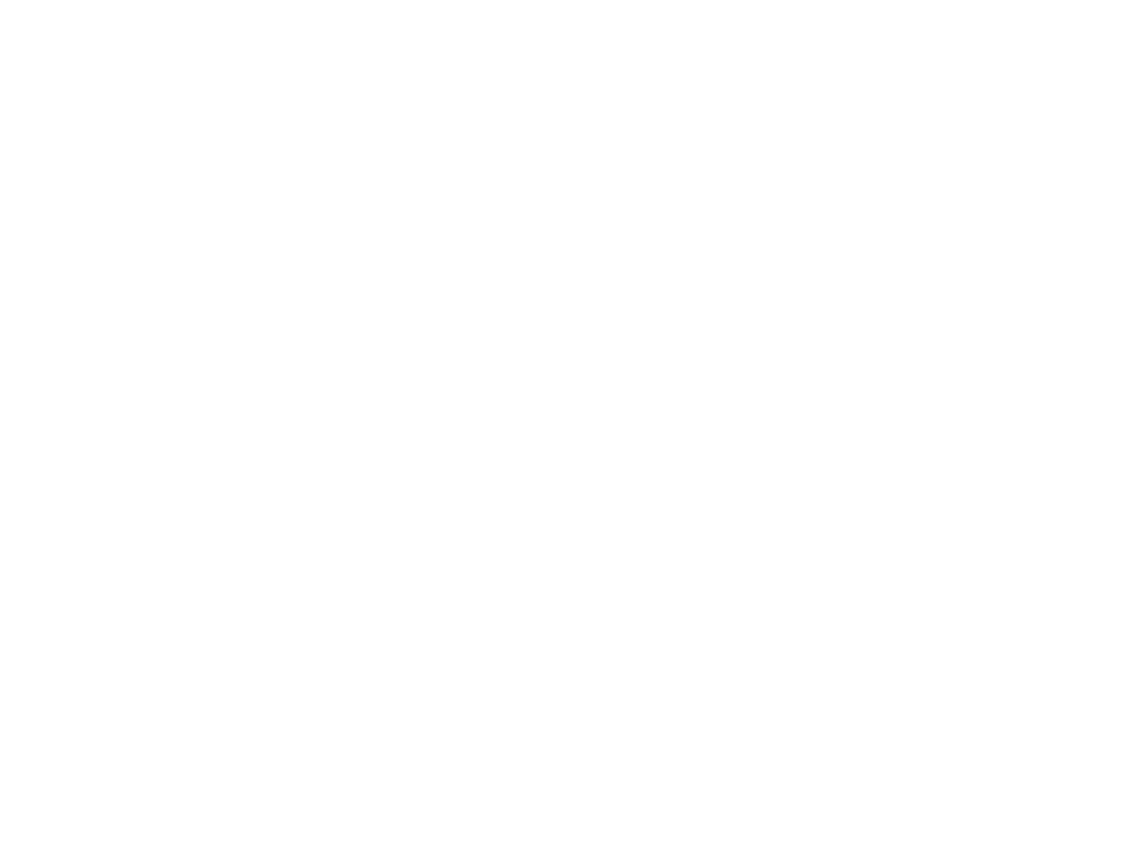 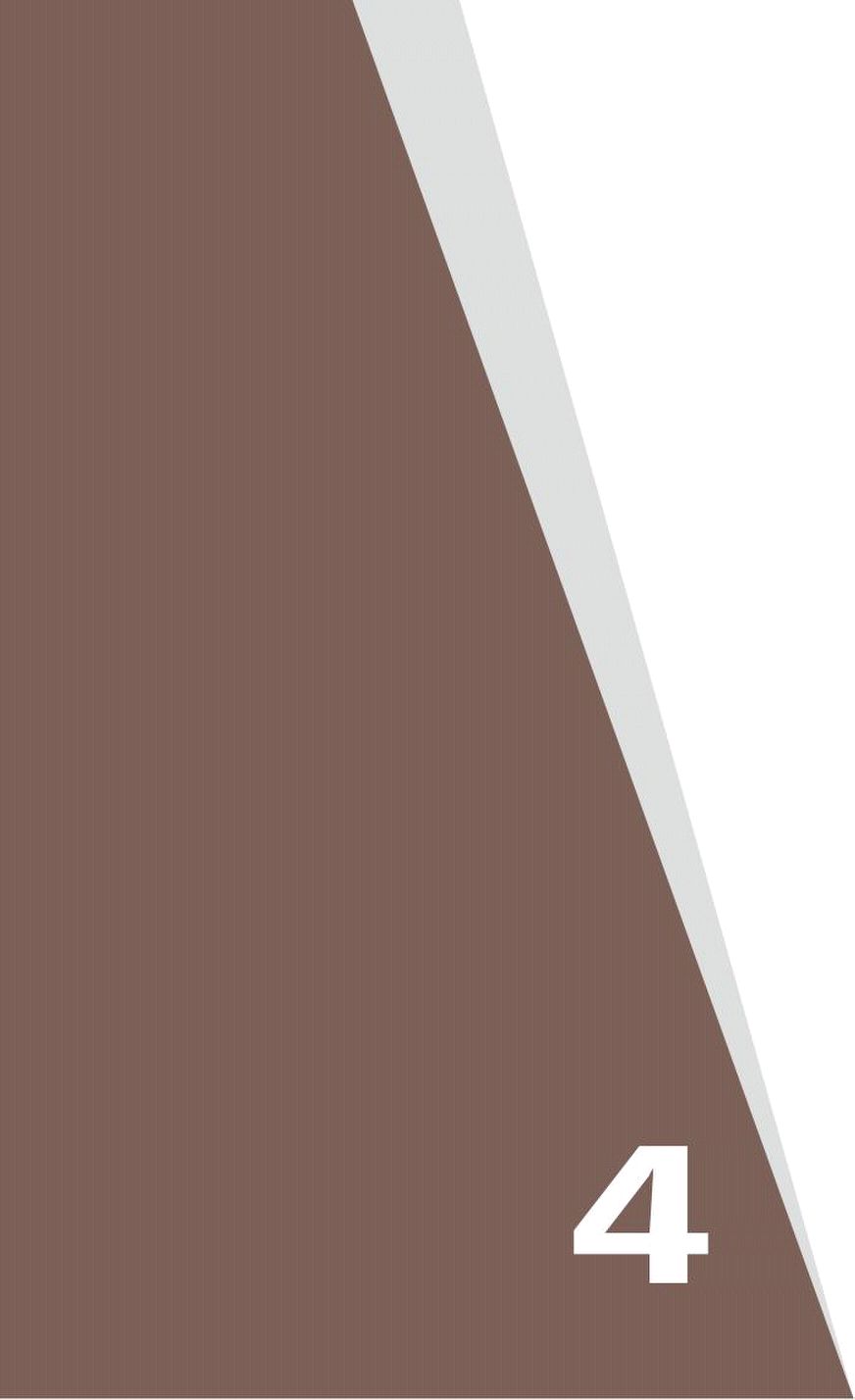 																																																																																																																																																																																																 學校實習計畫																																																																																																																																																																																												 青發署-大專生公部門暑期實習計畫																																																																																																																																																																																																							 青發署-青年創業家見習計畫																																																																																																																																																																																																																				 Rich職場體驗網																																																																																																																																																																																																																																 TYS/桃園-青年職場見習計畫																																																																																																																																																																																																																																												 勞發署-雙軌旗艦計畫																																					敬業態度之																																					培養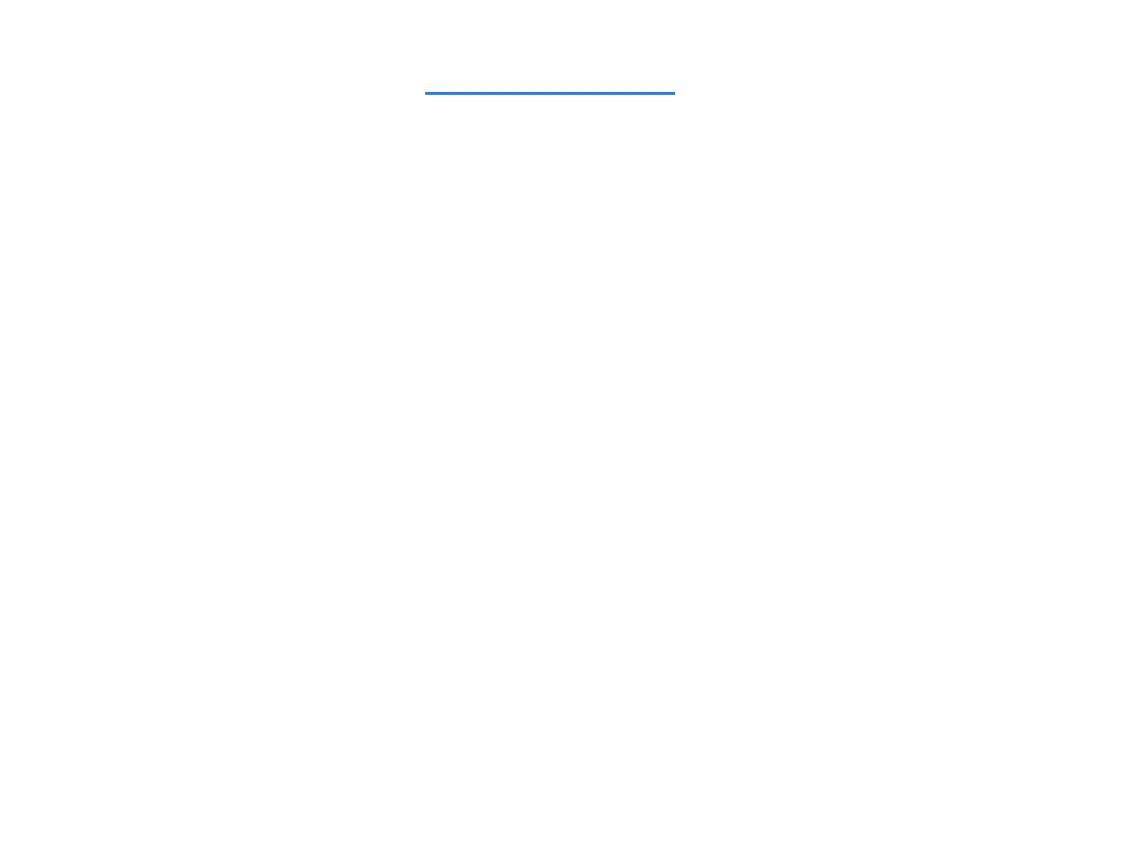 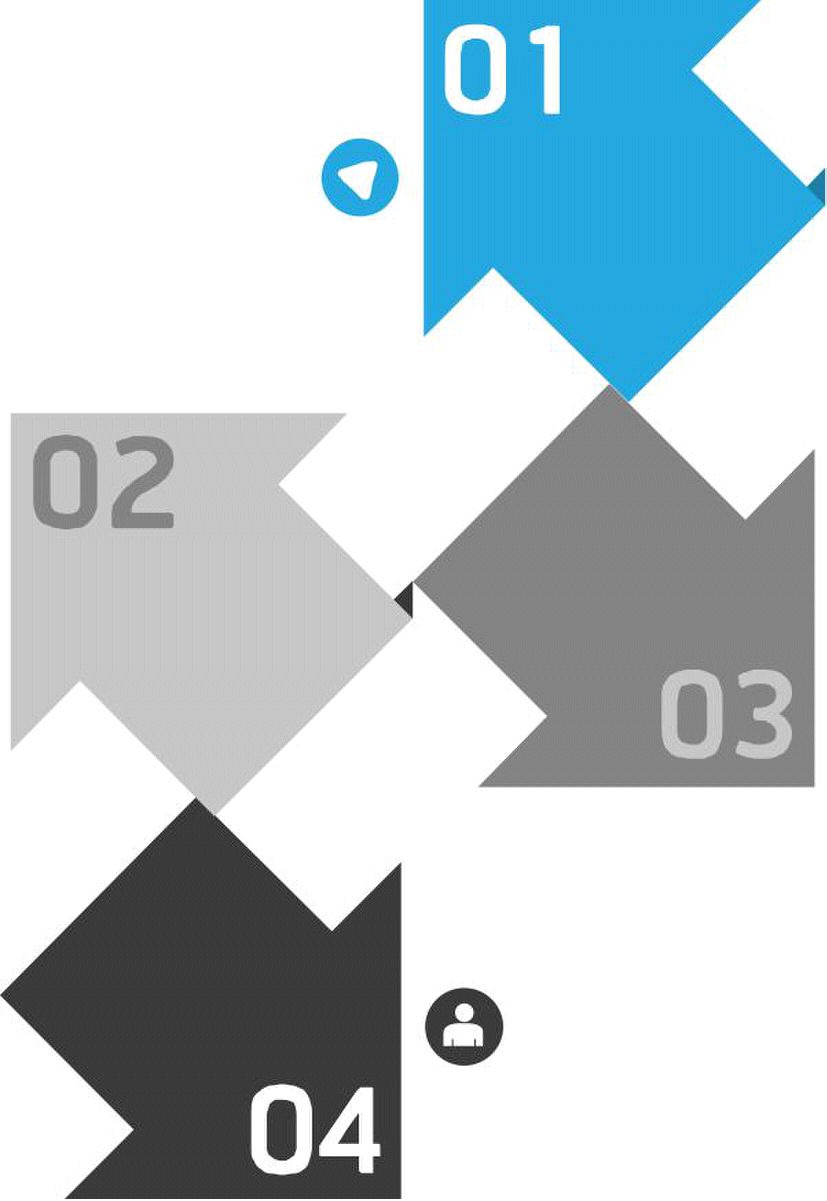 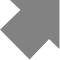 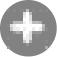 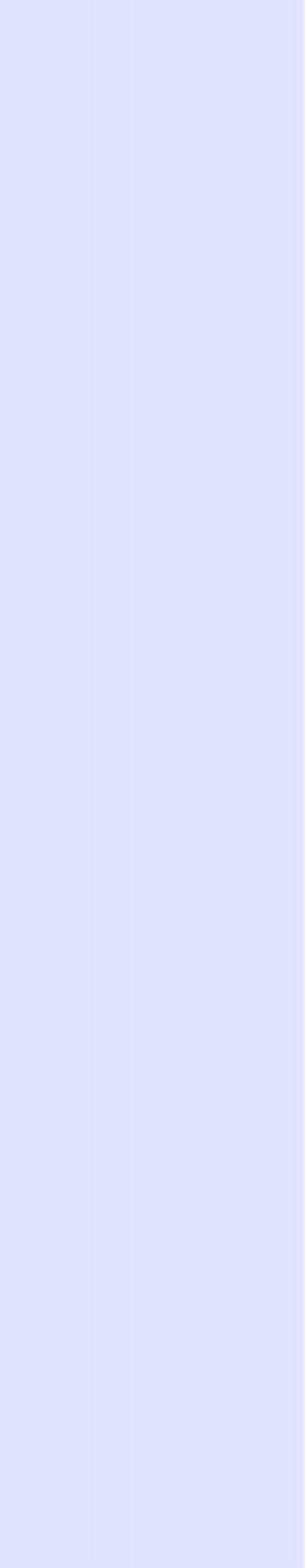 																																																																																																																																																																																																																																		生涯決定																																																																																																																																											界定問題																																																																																																																																												行動計畫																																																																																																																																																																																																																																																																																																																																																																																															可能的選擇方案																																																澄清價值																																																																																																																																																																																																																																																																																																																																																													評價可能選擇的結果																																																																																																																																																																																																																																																																																															採取行動																																																																																																																																																																																																																																																																																															關鍵學習?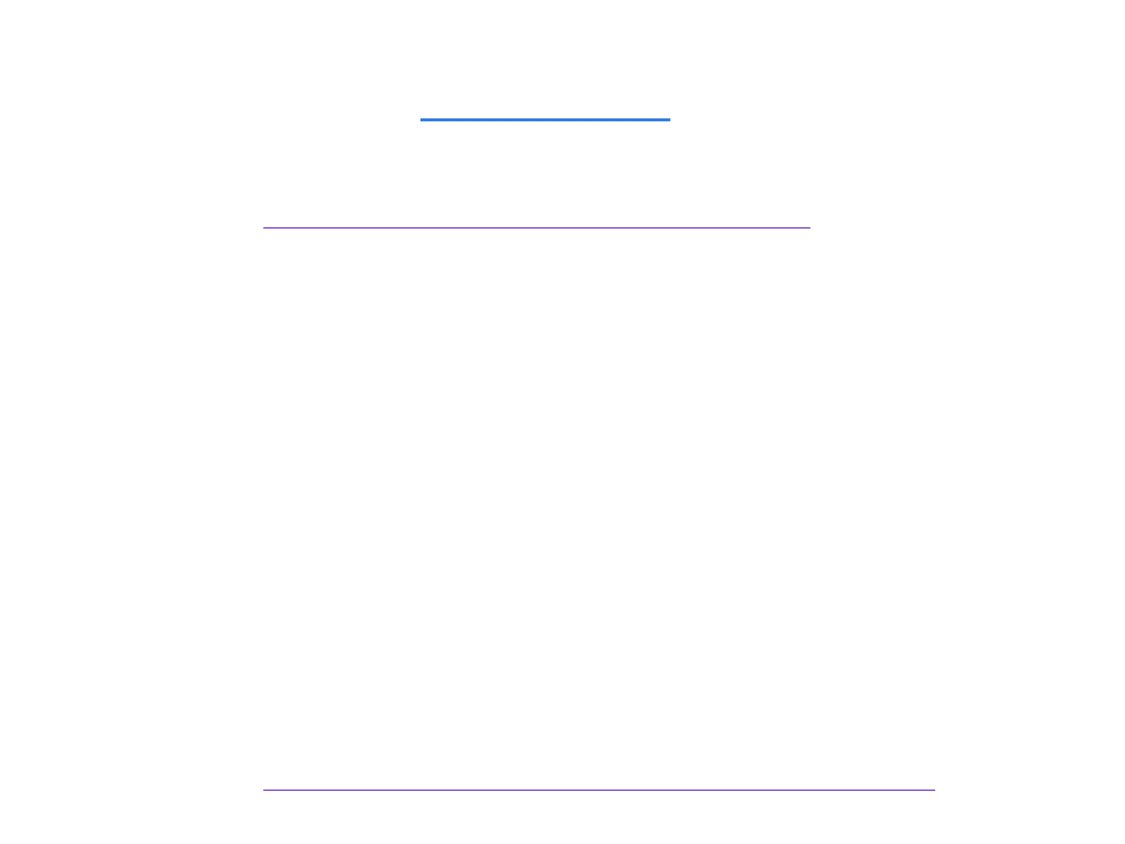 																																																																																																																																																																																																																																生涯決定																																																																																																																					•																勞動部勞動力發展署																																																																																																																					•																新創圓夢網																																																																																																																					•																iYouth青年國際圓夢平台																																																																																																																					•																華人生涯網																																																																																																																					•																青年資源讚																																																																																																																					•																大鵬網職涯發展平台																																																																																																																					•																生涯輔導資訊網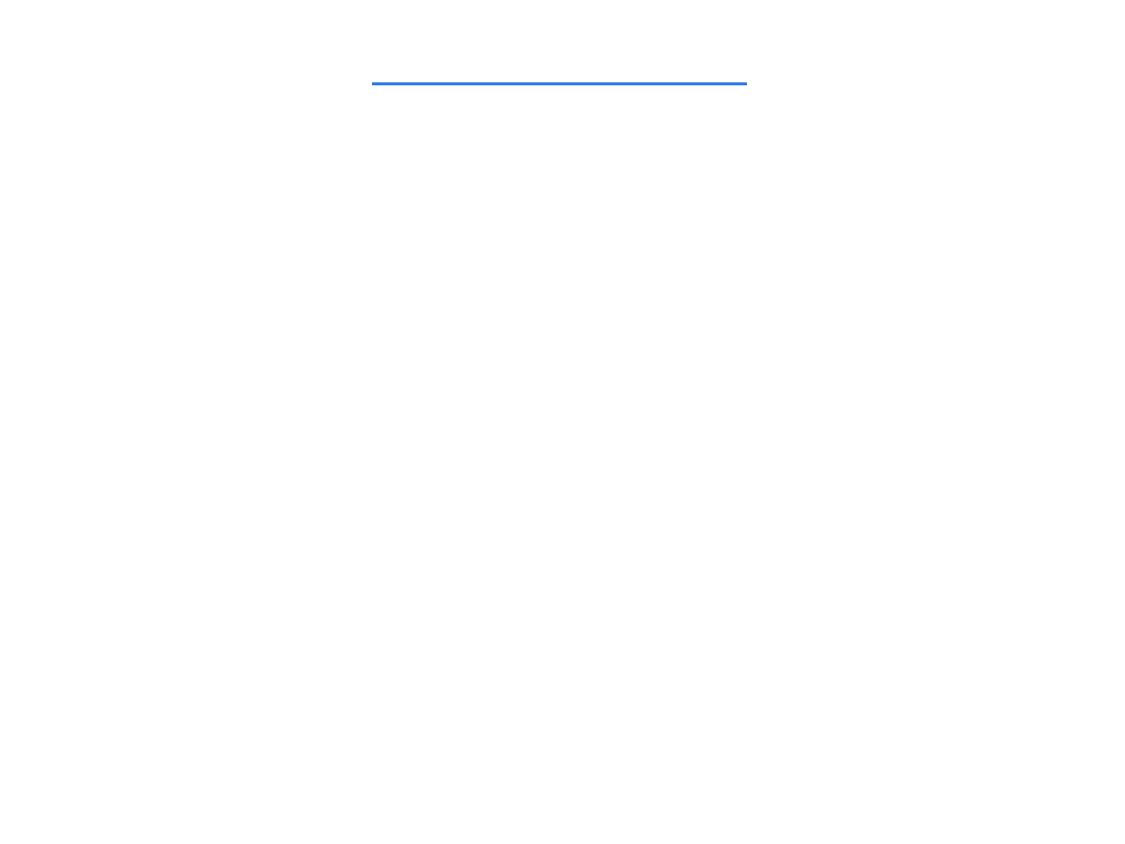 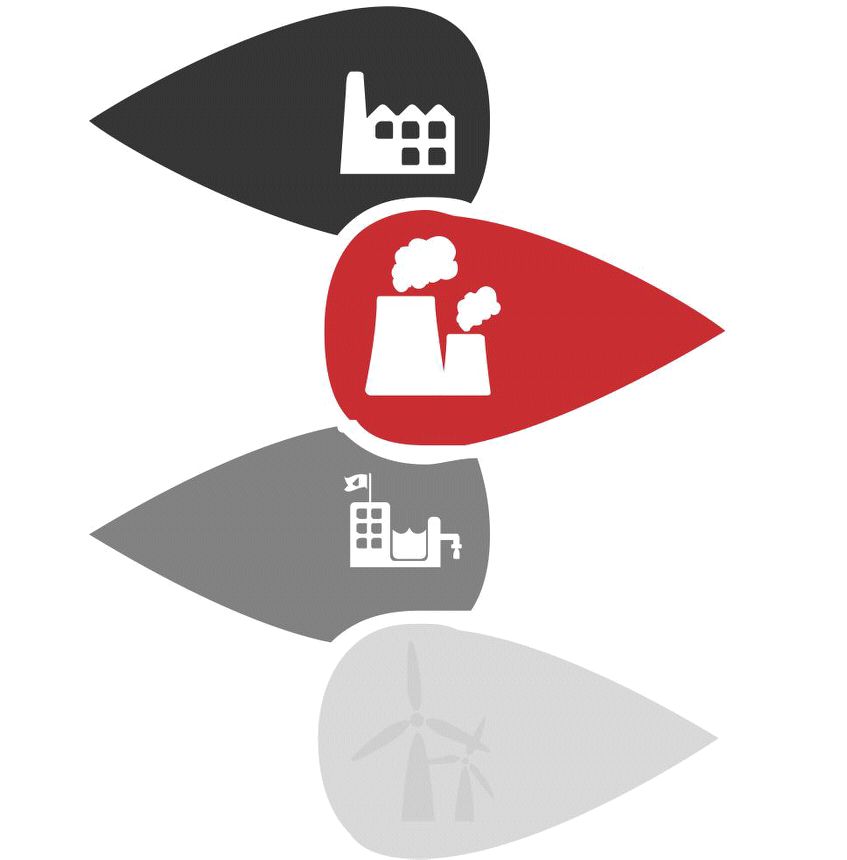 																																																																																																																																																																																																						工作世界探索																																																																																																																																																																							01								•																勞動部-青年就業旗艦計畫																														(日間部除外)								•																產學訓合作訓練								•																職場學習及再適應計畫																																																																																																																																																																																																																																																																																																																																											•																科學工業園區人才培育補助計畫																							•																經濟部																							產業技師培育計畫																							大專校院學生（大3~大4生）																																																																																																																																																																																																																																																																																																																																																					04																																																																																																																																																																																																																																																																																																																																																																																																																																		「RICH職場體驗網」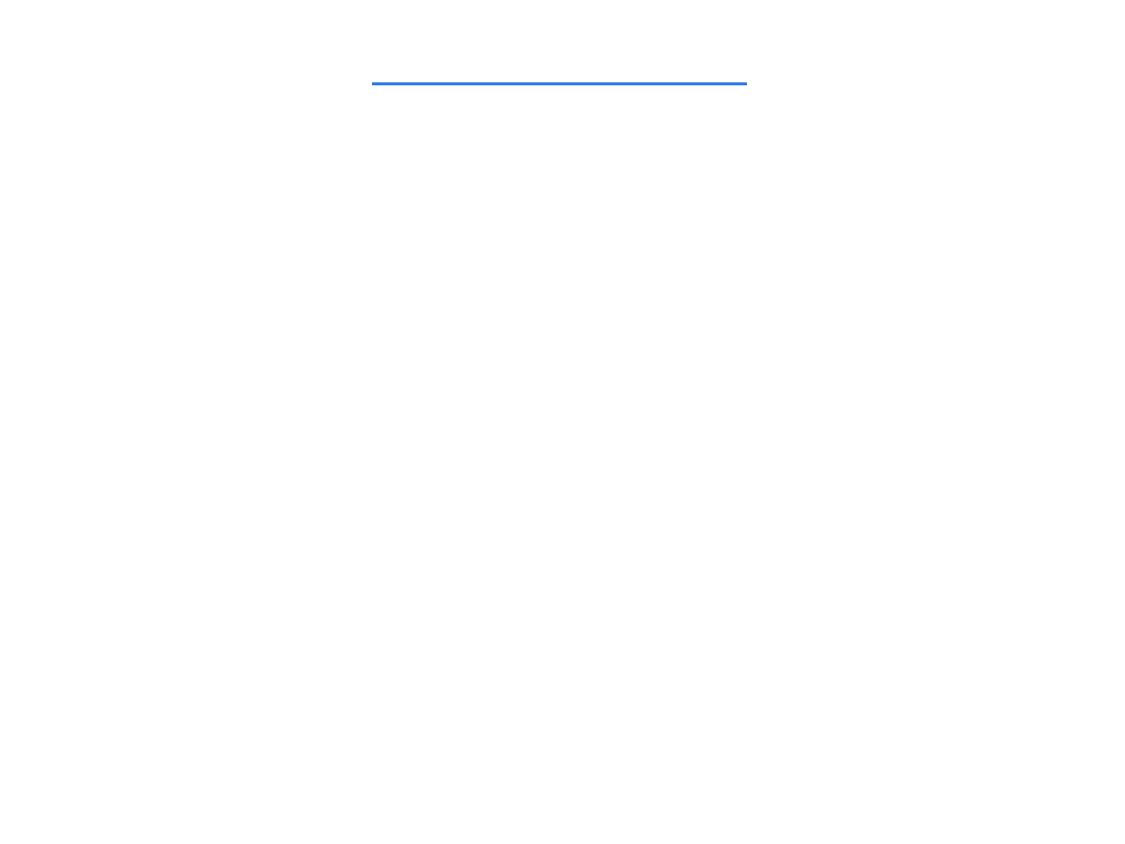 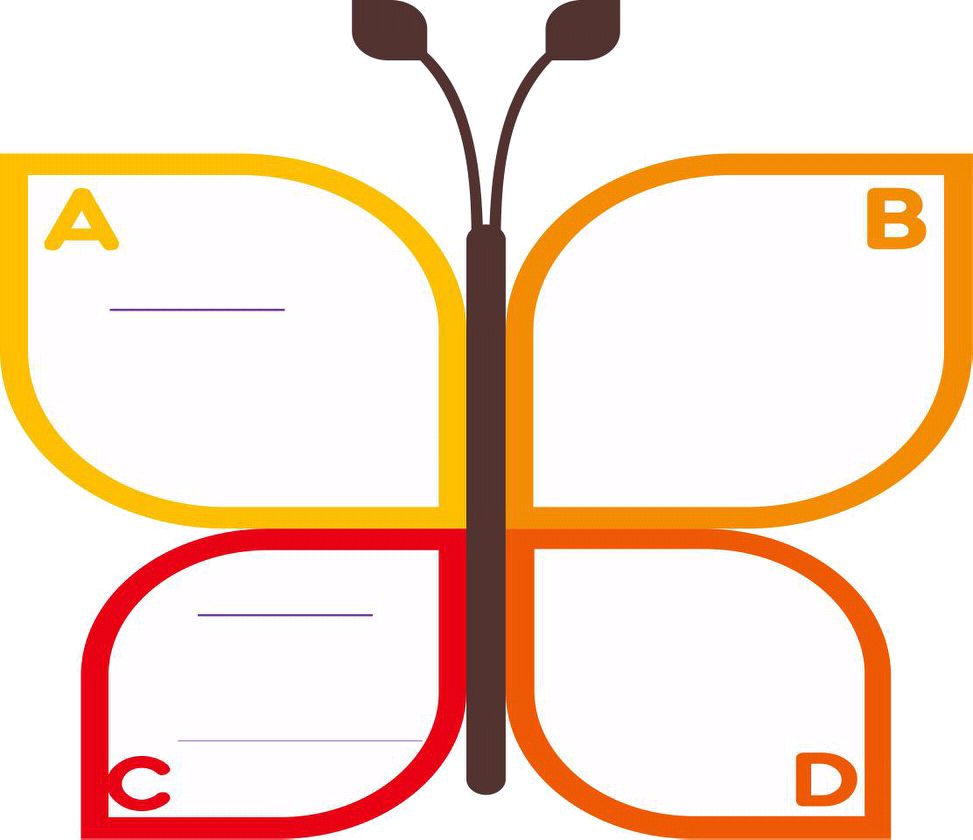 																																																																																																																																																																																																						工作謀職能力																																																																																																																						求職技巧																																																																																																																																									社會資源運用																																																																																																		•																																																																																																																																																																																																																																			•																																																																																																		•																																																																																																																																																																																																																																			•																																																																																																		•																																																																																																																																																														職能強化																																																																																																																																			•																																																																																																																																			•																																																																																																																																																					ng/index.html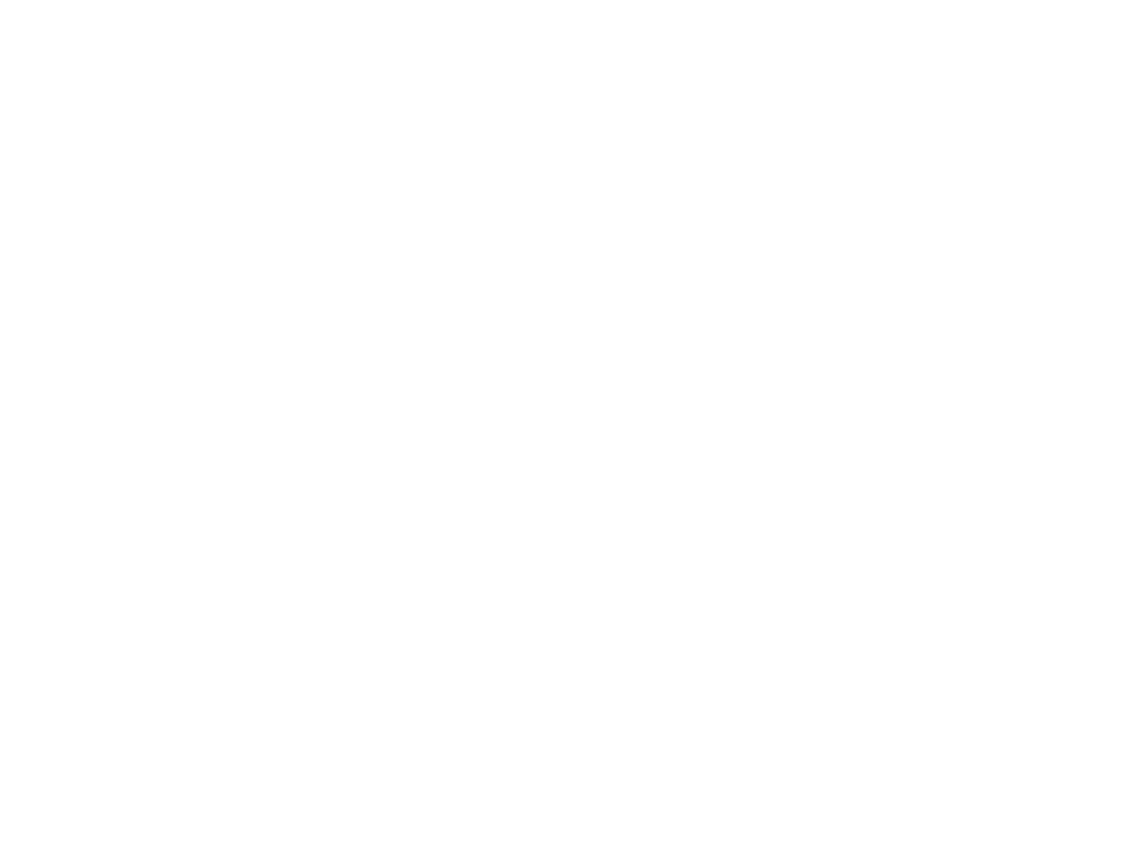 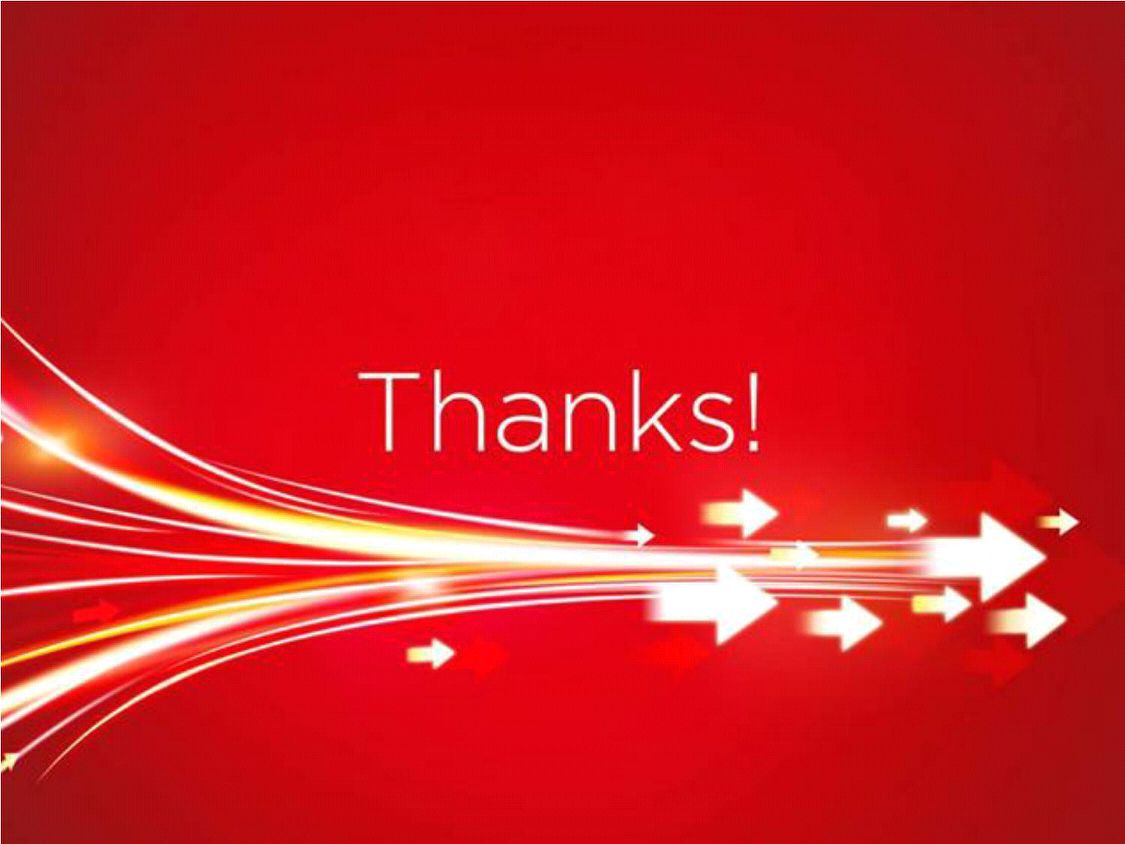 																																																																																																																																																																																																																																																								職涯部落格																																																																																																																																																																																		http://blog.career.com.twCareer就業情報就業情報中南區總監 林敏郎中南區總監 林敏郎www.career.com.tw 